สารบัญ	หน้ากำหนดค่าเริ่มต้น	3พนักงาน	3รหัสขั้นตอน	4รหัสเอกสาร	5รูปแบบเกรด	6รหัสการตัดเกรด	7แบบฟอร์มการประเมิน	9บันทึกบุคคล Black List	11แหล่งที่มา(สื่อ)	12ประเภทหัวข้อประเมิน	13ข้อมูลอัตรากำลังพล	15เอกสารขออัตรากำลังพล	15บันทึกใบสมัครงาน	19	26เลือกข้อมูลจากใบสมัครงาน	26บันทึกนัดสัมภาษณ์	28บันทึกคะแนนการประเมิน	29คิดคะแนนตามขั้นตอน	31สรุปคะแนนทุกขั้นตอน	33โอนข้อมูลจากใบสมัครงานเข้าเป็นพนักงาน	34รายงาน	36รายงานผลการประเมินผลการสอบ	36รายงานติดตามสถานะของผู้สมัคร	37รายงานประกาศรายชื่อผู้มีสิทธิ์สอบ(MCU)	38รายงานประกาศผลสอบ(MCU)	39ระบบสรรหาบุคคลและคัดเลือกพนักงาน 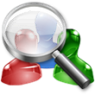 ระบบงานสรรหาบุคคล & คัดเลือกพนักงาน จะสามารถกำหนดขั้นตอนการรับสมัครงาน, บันทึกข้อมูลผู้สมัครงาน, บันทึกคะแนนการประเมินผลเพื่อรับเข้าทำงาน และสามารถโอนข้อมูลผู้สมัครงานเข้าฐานข้อมูลบุคลากรได้ทันทีในกรณีที่ผ่านการทดสอบเพื่อบรรจุเข้าเป็นบุคลากรวิธีการเข้าใช้งานระบบสรรหาบุคคลและคัดเลือกพนักงานคลิกที่ไอคอน สรรหาบุคคล 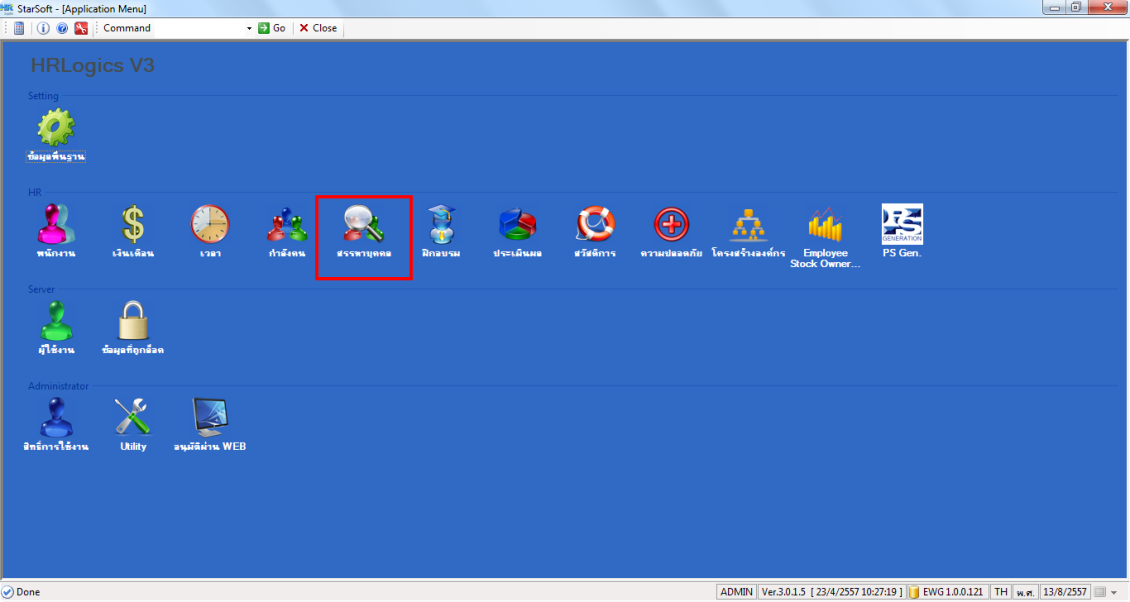 จะเข้าสู่หน้าจอ ระบบสรรหาบุคคล และคัดเลือกพนักงาน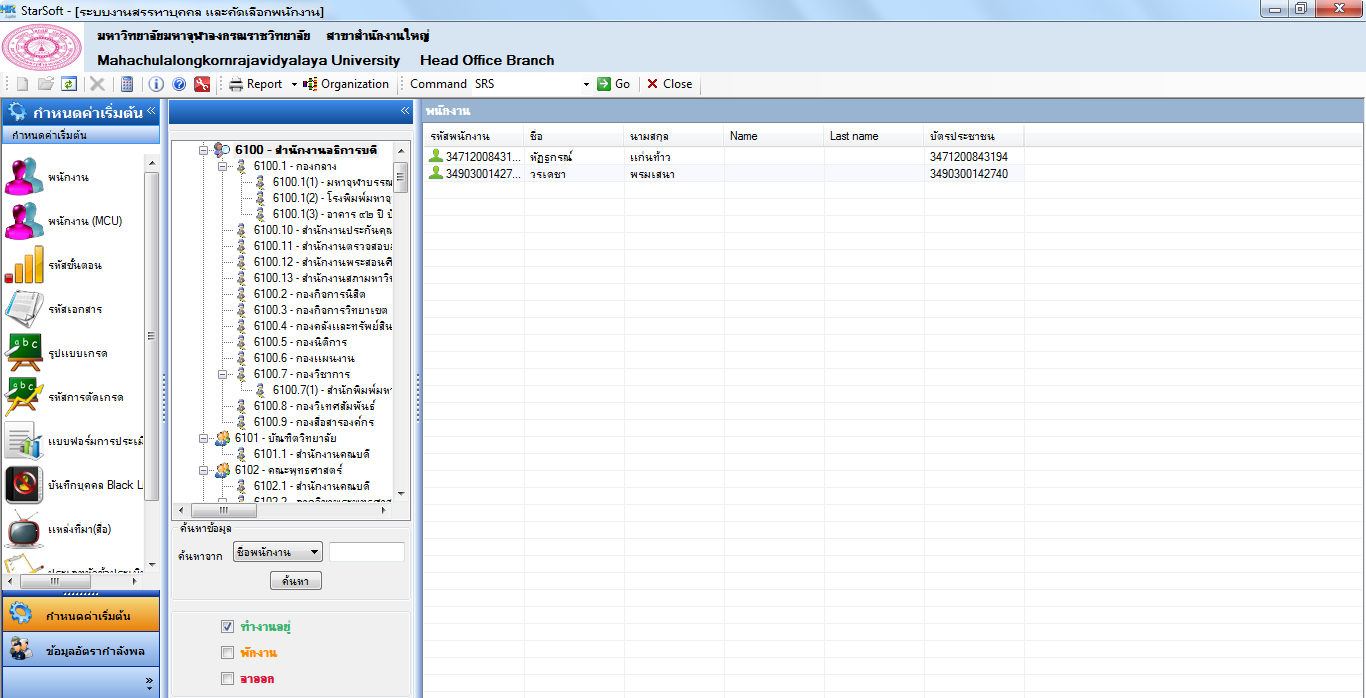 กำหนดค่าเริ่มต้น 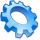 เป็นการกำหนดค่าเพื่อการใช้งานเริ่มต้นของระบบสรรหาบุคคลและคัดเลือกพนักงาน  ซึ่งจะประกอบไปด้วย 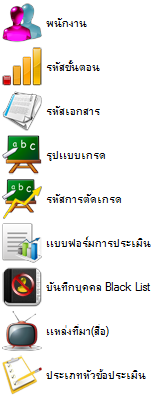 พนักงาน เป็นการเรียกดูข้อมูลทะเบียนประวัติของบุคลากรในองค์กร ไม่ว่าจะเป็นชื่อ-สกุล  ที่อยู่  สถานะ  การศึกษา  คู่สมรส  การโอนย้าย หรือการอบรม ฯลฯ  ของแต่ละคน  ซึ่งจะไม่สามารถทำการแก้ไขเพิ่มเติมข้อมูลในทะเบียนประวัติได้ โดยสามารถเรียกดูได้ที่ กำหนดค่าเริ่มต้น > พนักงาน  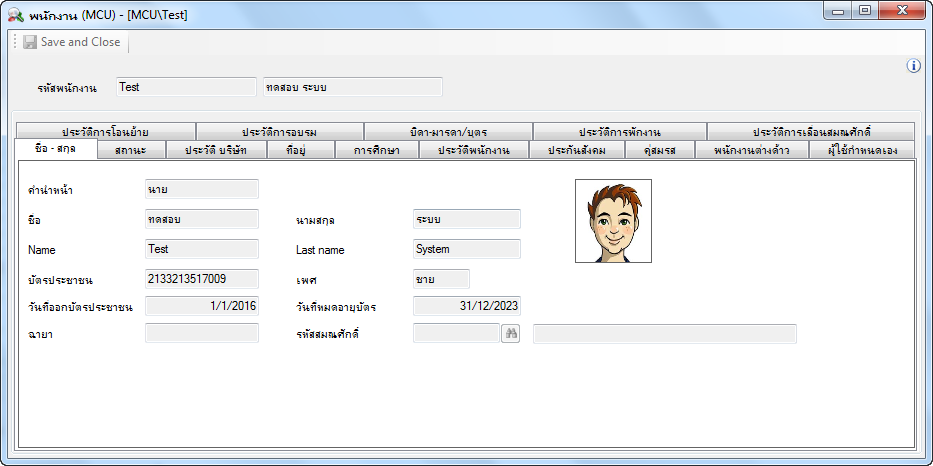 รหัสขั้นตอน กระบวนการสรรหาและการคัดเลือก จะมีขั้นตอนหลัก ๆ เช่น  ประกาศรับสมัคร คัดเลือกใบสมัคร ทดสอบ หรือนัดสัมภาษณ์   ประกาศผลการคัดเลือก ซึ่งรหัสขั้นตอนนั้นสามารถกำหนดได้ไม่จำกัด อาจจะขึ้นอยู่กับแผนก ,ตำแหน่ง หรือขึ้นอยู่กับโครงสร้างของแต่ละบริษัทที่มีขั้นตอนในการรับสมัครไม่เหมือนกันนั้นเองขั้นตอนในการทำงานคลิกกำหนดค่าเริ่มต้น > รหัสขั้นตอน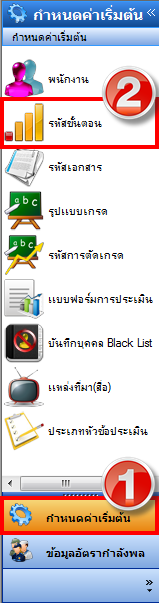 จะมีหน้าต่างรหัสขั้นตอน  ขึ้นมา ให้ทำการกำหนดรหัสขั้นตอน ชื่อขั้นตอนภาษาไทยและภาษาอังกฤษตามช่องหัวข้อ จากนั้นกดปุ่ม Save and Close 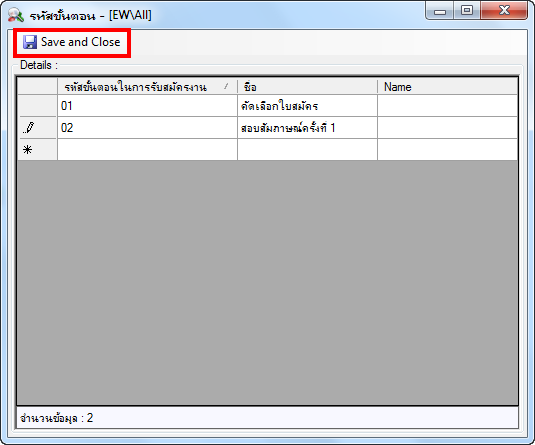 รหัสเอกสาร เพื่อเป็นการกำหนดรหัสให้กับเอกสารที่ใช้ประกอบในการสมัครงาน เช่น ทะเบียนบ้าน รูปถ่าย ใบแสดงผลการเรียน  บัตรประชาชน เป็นต้นขั้นตอนในการทำงานคลิกกำหนดค่าเริ่มต้น > รหัสเอกสาร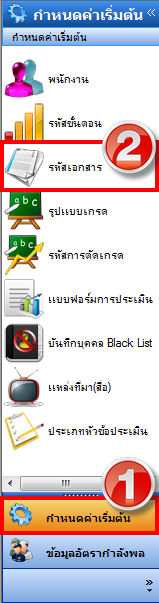 จะมีหน้าต่างรหัสเอกสาร ขึ้นมา ให้กำหนดรหัสเอกสาร และชื่อเอกสารภาษาไทย, ภาษาอังกฤษ ในแต่ละช่องหัวข้อ จากนั้นกดปุ่ม Save and Close 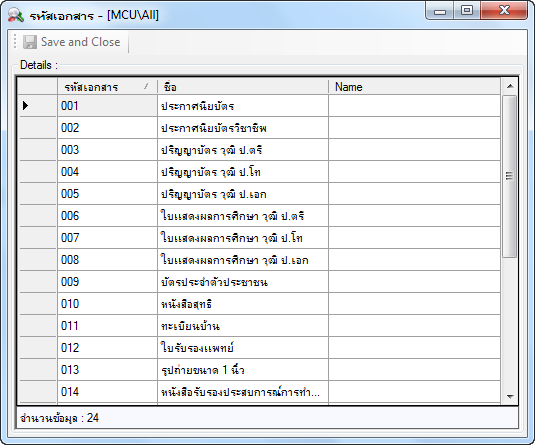 รูปแบบเกรดเพื่อใช้เป็นเกณฑ์ในการประเมิน จึงต้องกำหนดรูปแบบเกรดที่ใช้ในการประเมินผล  อาจจะกำหนดในรูปแบบ A,B,C,D,F  หรือ 5,4,3,2,1  ก็ได้  ขั้นตอนในการทำงานคลิกกำหนดค่าเริ่มต้น > รูปแบบเกรด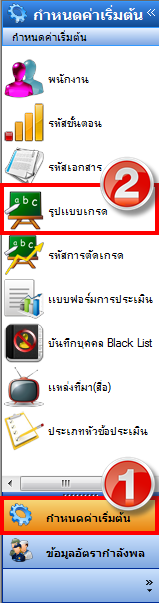 จะเข้าสู่หน้าจอ กำหนดรูปแบบเกรด ให้คลิกขวาที่พื้นที่ว่าง > New เพื่อกำหนดรูปแบบเกรด 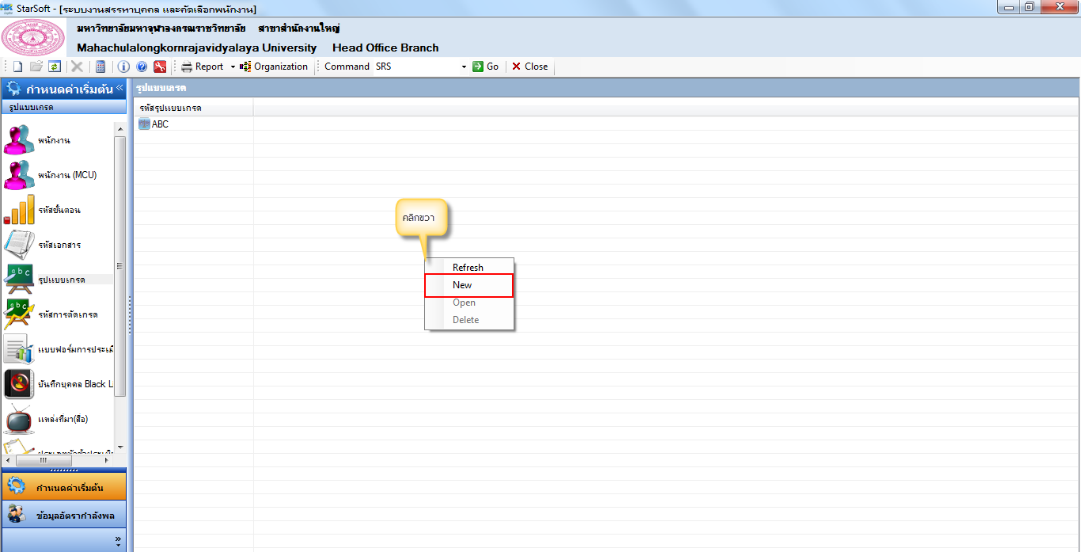 จะแสดงหน้าต่างกำหนดรูปแบบเกรดขึ้นมา ให้กำหนดรหัสรูปแบบเกรด จากนั้นกำหนดขั้นของเกรดในการคิดคะแนน โดยชื่อเกรด คือชื่อเรียกของเกรดแต่ละขั้นระดับคะแนนต่ำสุดคือ ให้ใส่ระดับคะแนนต่ำสุดของขั้นนั้นระดับคะแนนสูงสุดคือ ให้ใส่ระดับคะแนนสูงสุดของขั้นนั้นเสร็จแล้วกดปุ่ม Save and Close 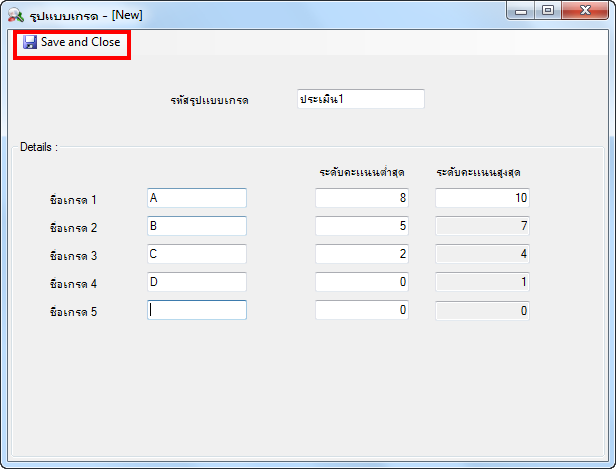 รหัสการตัดเกรด ระบบการตัดเกรดที่ใช้กันทั่วไปจะแบ่งได้เป็น 2 กลุ่ม คือการตัดเกรดแบบอิงกลุ่มและแบบอิงเกณฑ์ ทั้งนี้ให้ User เป็นผู้กำหนดชื่อรหัสการตัดเกรดที่ต้องการนำไปใช้เพื่อการตัดเกรดขั้นตอนในการทำงานคลิกกำหนดค่าเริ่มต้น > รหัสการตัดเกรด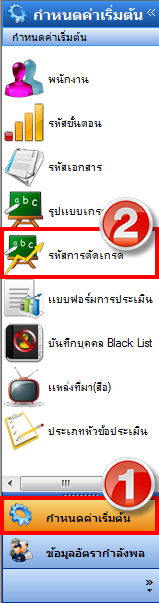 จะเข้าสู่หน้าจอ รหัสการตัดเกรด ให้คลิกขวาที่พื้นที่ว่าง > New เพื่อกำหนดรหัสการตัดเกรด 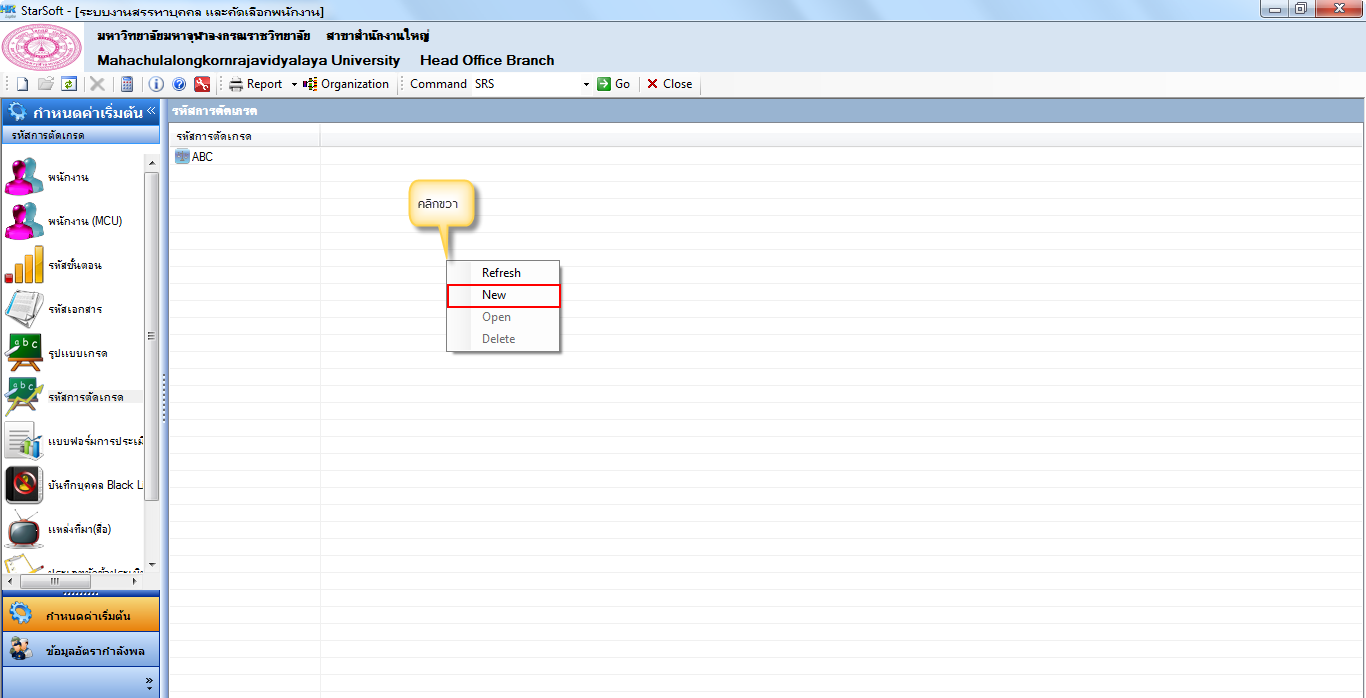 จะแสดงหน้าต่างรหัสการตัดเกรดขึ้นมา ให้กำหนด รหัสการตัดเกรด จากนั้นกำหนดขั้นในการตัดเกรด โดยขั้นที่ จะขึ้นมาให้โดยอัตโนมัติ เกรดที่ได้รับ คือให้ใส่ชื่อเกรดที่ได้รับ ระดับคะแนนสูงสุด คือให้กำหนดระดับคะแนนสูงสุดที่ต้องการ ระดับคะแนนต่ำสุด คือให้กำหนดระดับคะแนนต่ำสุดที่ต้องการ ข้อความเกรด คือให้ใส่ข้อความของเกรดที่ต้องการ คำอธิบายเกรด คือ ให้ใส่คำอธิบายของเกรดที่ต้องการอธิบาย เสร็จแล้วกดปุ่ม Save and Close 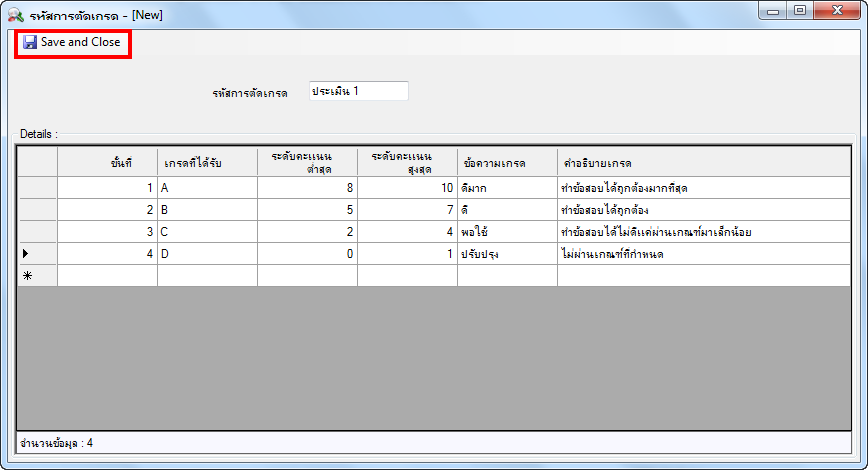 แบบฟอร์มการประเมินเพื่อกำหนดแบบฟอร์มสำหรับนำมาใช้ในการประเมินผลผู้สมัครงาน ขั้นตอนในการทำงานคลิกกำหนดค่าเริ่มต้น > แบบฟอร์มการประเมิน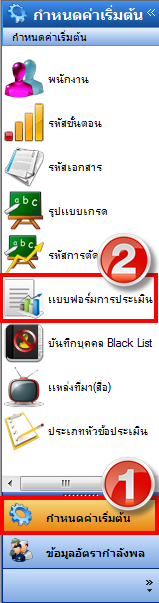 จะเข้าสู่หน้าจอ แบบฟอร์มการประเมิน ให้คลิกขวาที่พื้นที่ว่าง > New เพื่อกำหนดแบบฟอร์มการประเมิน 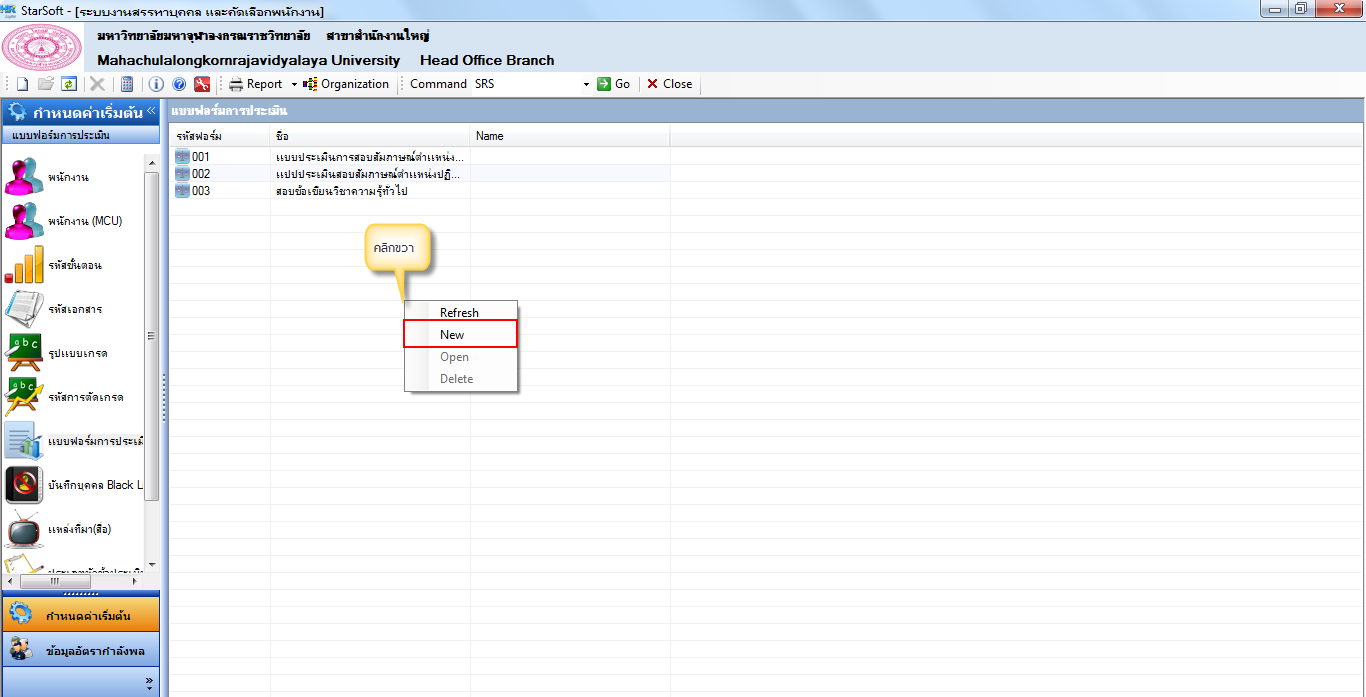 จะมีหน้าต่างกำหนดแบบฟอร์มการประเมินแสดงขึ้นมา ให้กำหนดรหัสฟอร์ม ด้านล่างจะแบ่งออกเป็น 2 Tab ดังนี้Tab ข้อมูลแบบฟอร์มการประเมิน ให้กำหนดดังนี้กำหนดชื่อแบบฟอร์มการประเมิน เป็นภาษาไทยในช่อง  ชื่อกำหนดชื่อแบบฟอร์มการประเมิน เป็นภาษาอังกฤษในช่อง   Nameรูปแบบเกรด คือ ให้เลือกรูปแบบเกรดที่ต้องการประเมิน  การตัดเกรด  คือ ให้เลือกการตัดเกรด ประเภทฟอร์ม คือ ให้เลือกประเภทฟอร์ม หมายเหตุ  บรรทัดที่1 ถึง 3   ให้ใส่ข้อความที่ต้องการได้ถึง 3 บรรทัด หัวข้อความคิดเห็นเพิ่มเติมในใบประเมิน มีหัวข้อเรื่องที่ 1 -5 ให้ใส่หัวข้อเรื่องตามแต่ละหัวข้อ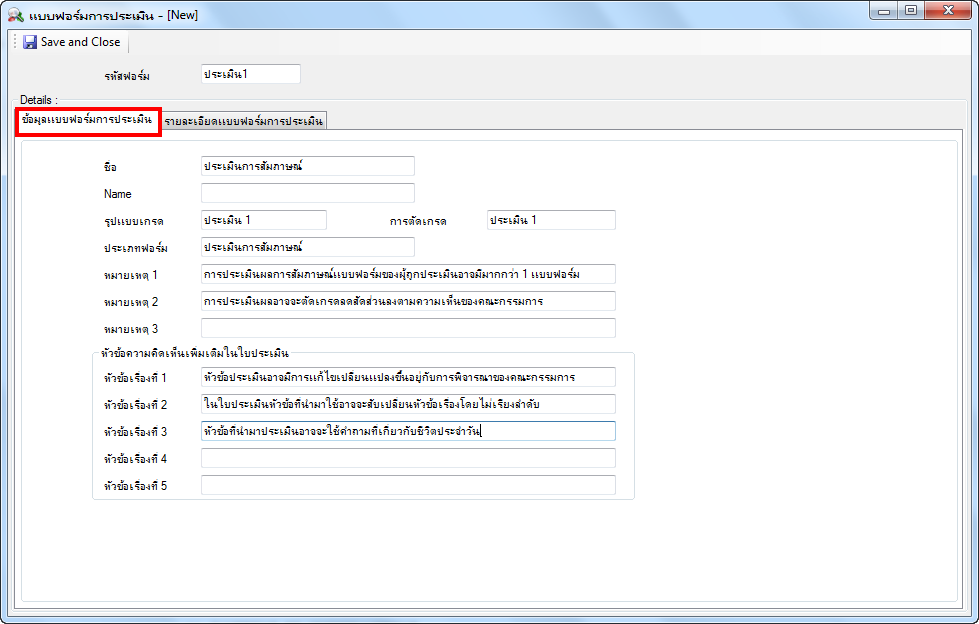 Tab รายละเอียดแบบฟอร์มการประเมิน ให้กำหนดค่า ดังนี้หัวข้อการประเมิน  คือ ให้ใส่หัวข้อที่ต้องการประเมินลงไปที่ช่องหัวข้อการประเมิน คำบรรยายการประเมิน คือ ให้ใส่คำบรรยายการประเมินที่ต้องการลงไปที่ช่องคำบรรยาย คำบรรยายหัวข้อคะแนน 1 ถึง 5  คือ ให้ใส่คำบรรยายหัวข้อคะแนน1 ถึง 5 รหัสประเภทหัวข้อประเมิน ให้คลิกที่ปุ่มรูปกล้องส่องทางไกลเพื่อเลือก (มาจาก กำหนดค่าเริ่มต้น > ประเภทหัวข้อประเมิน)จากนั้นกดปุ่ม Save and Close 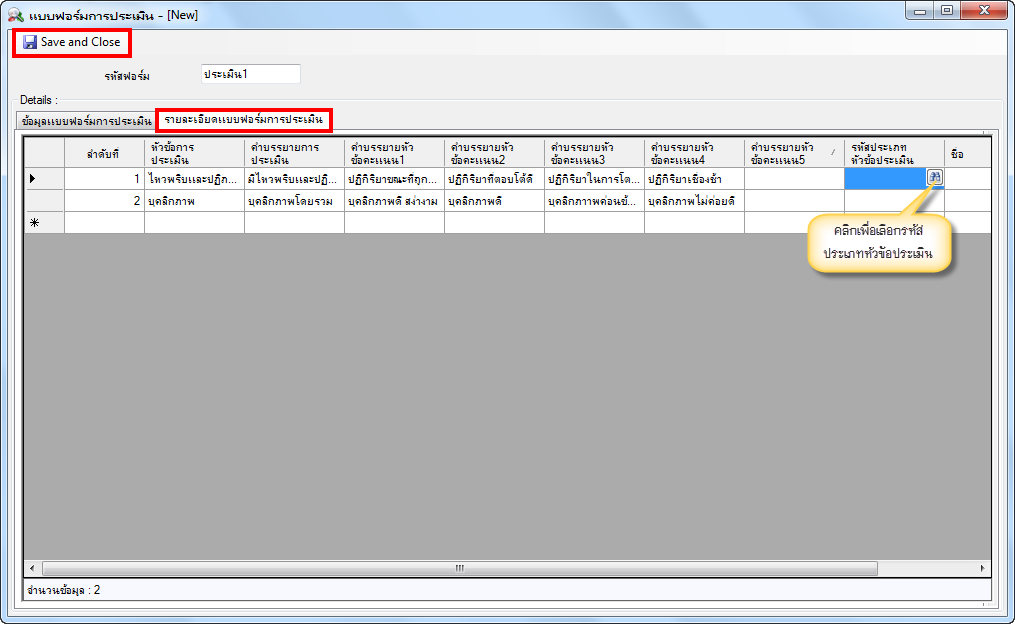 บันทึกบุคคล Black Listเพื่อบันทึกบุคคลที่บริษัทเห็นว่าไม่สมควรที่จะรับสมัครเข้ามาขั้นตอนในการทำงานคลิกกำหนดค่าเริ่มต้น > บันทึกบุคคล Black List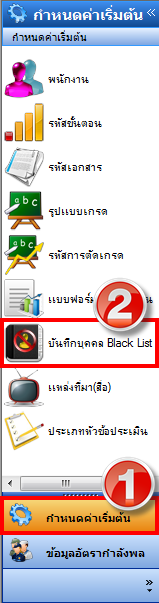 จะเข้าสู่หน้าจอ บันทึกบุคคล Black List ให้ทำการคลิกขวาที่พื้นที่ว่าง > New 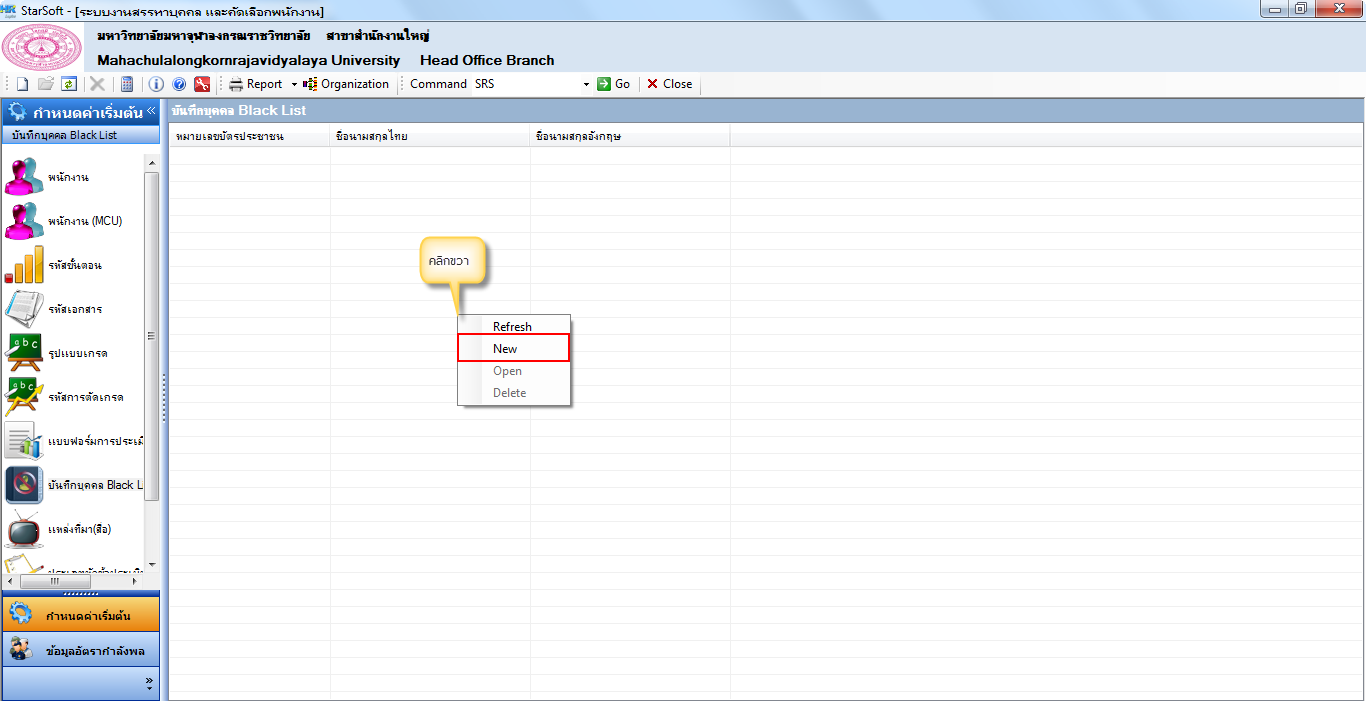 จะแสดงหน้าต่าง บันทึกบุคคล Black List ให้ใส่หมายเลขบัตรประชาชน ชื่อ – นามสกุล ภาษาไทยและภาษาอังกฤษ ใส่หมายเหตุ(ถ้ามี) จากนั้นกดปุ่ม Save and Close 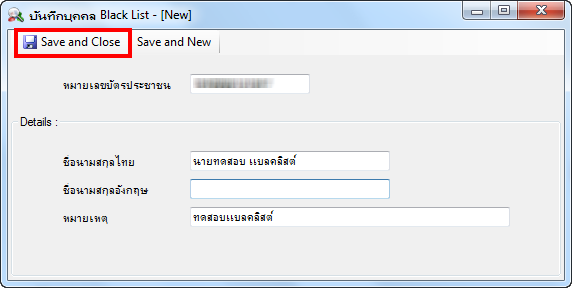 แหล่งที่มา(สื่อ)เพื่อบันทึกแหล่ง/ สื่อที่ได้ลงประกาศรับสมัครงานขั้นตอนในการทำงานคลิกกำหนดค่าเริ่มต้น > แหล่งที่มา(สื่อ)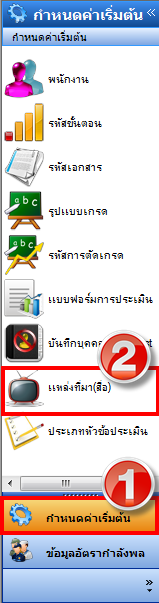 จะแสดงหน้าต่าง แหล่งที่มา(สื่อ) ขึ้นมา ให้กำหนดรหัสสื่อ ชื่อภาษาไทยและภาษาอังกฤษตามช่องหัวข้อ เสร็จแล้วกดปุ่ม Save and Close 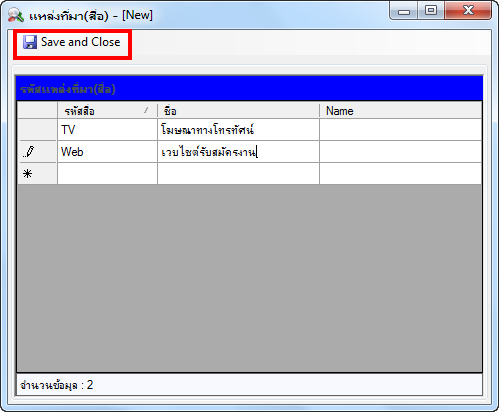 ประเภทหัวข้อประเมินเพื่อบันทึกประเภทหัวข้อประเมินขั้นตอนในการทำงานคลิกกำหนดค่าเริ่มต้น > ประเภทหัวข้อประเมิน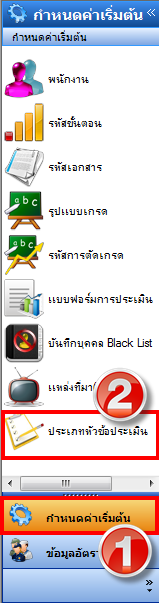 จะแสดงหน้าจอประเภทหัวข้อประเมิน ให้คลิกที่พื้นที่ว่าง > New เพื่อบันทึกประเภทหัวข้อประเมิน 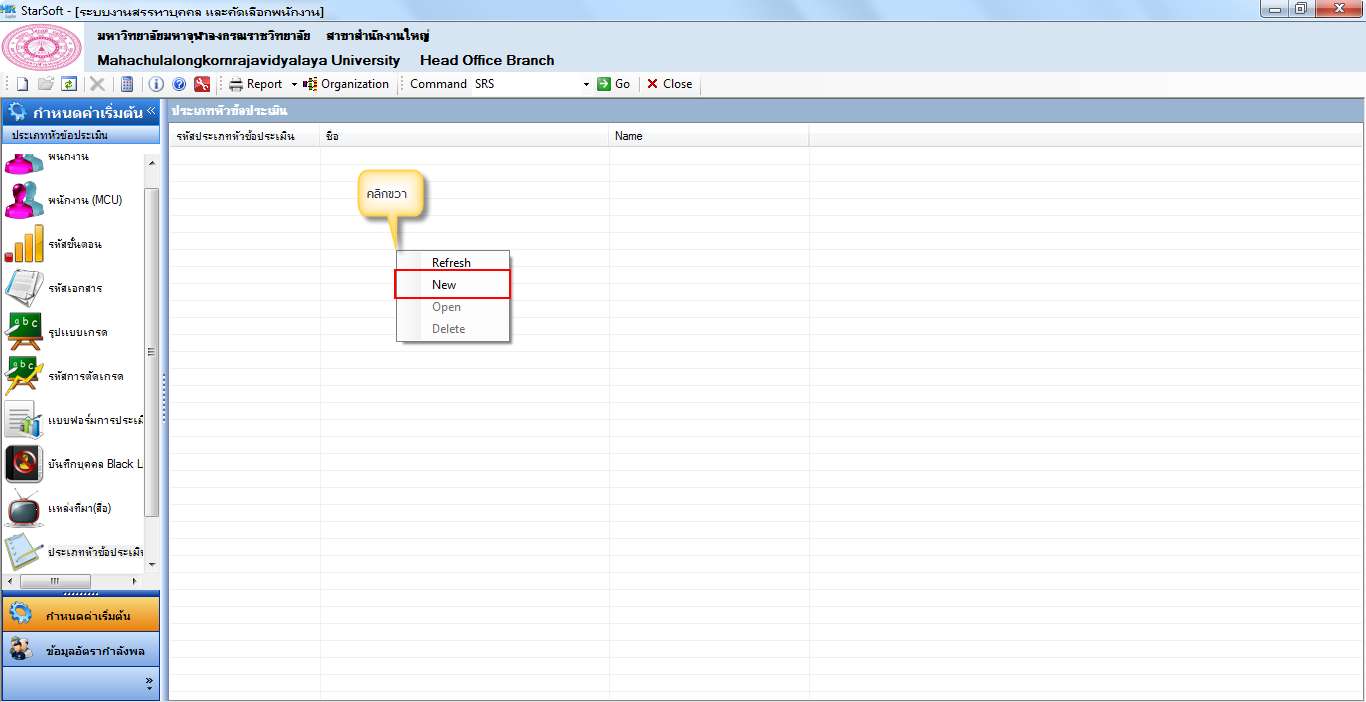 จะแสดงหน้าต่างประเภทหัวข้อประเมินขึ้นมา ให้กำหนดดังนี้ช่องรหัสประเภทหัวข้อสามารถพิมพ์เข้าไปได้เลย หรือหากมีสร้างไว้อยู่แล้วสามารถคลิกที่รูปกล้องส่องทางไกลเพื่อค้นหามาแก้ไขหรือเพิ่มเติมได้กำหนดชื่อภาษาไทย – ภาษาอังกฤษกำหนดหัวข้อการประเมินใส่คำบรรยายการประเมินคำบรรยายหัวข้อคะแนนมี 1- 5 ให้กำหนดตามแต่ละหัวข้อจากนั้นกดปุ่ม Save and Close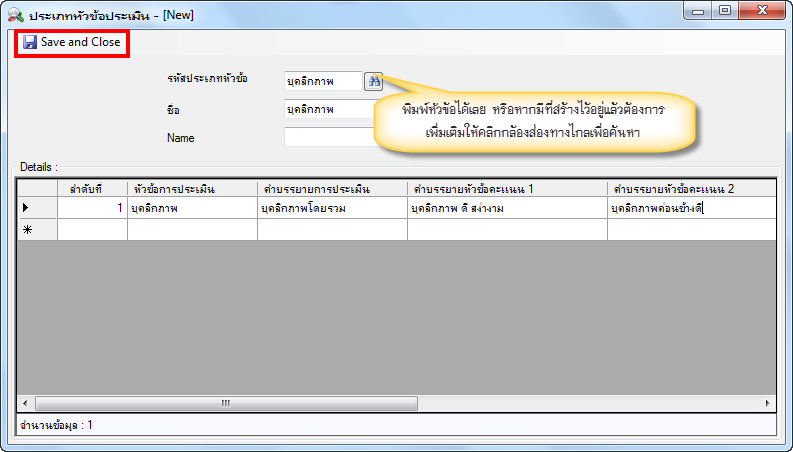 ข้อมูลอัตรากำลังพลเมนูข้อมูลอัตรากำลัง จะประกอบไปด้วย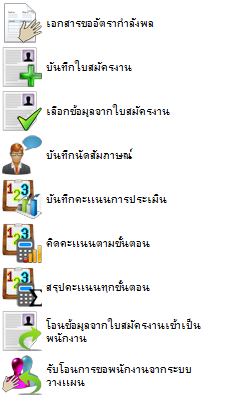 เอกสารขออัตรากำลังพล เอกสารการขออัตรากำลังพลจะมาจากหน่วยงานต่างๆที่ต้องการขออัตรากำลังพลเพิ่มหรืออัตราทดแทนโดยจะระบุคุณสมบัติที่ต้องการมาในเอกสารการขออัตรากำลังพล หรือเป็นข้อมูลการขออัตรากำลังพลที่โอนข้อมูลมาจากระบบวางแผนอัตรากำลังพล ขั้นตอนในการทำงานคลิกข้อมูลอัตรากำลังพล > เอกสารขออัตรากำลังพล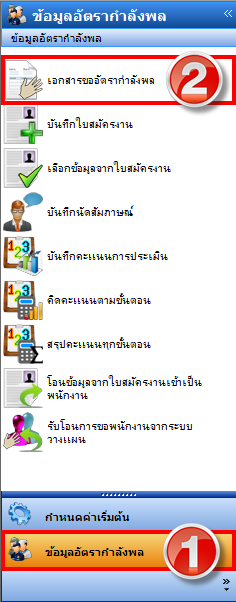 จะเข้าสู่หน้าจอเอกสารขออัตรากำลังพล ให้คลิกขวาที่พื้นที่ว่าง > New 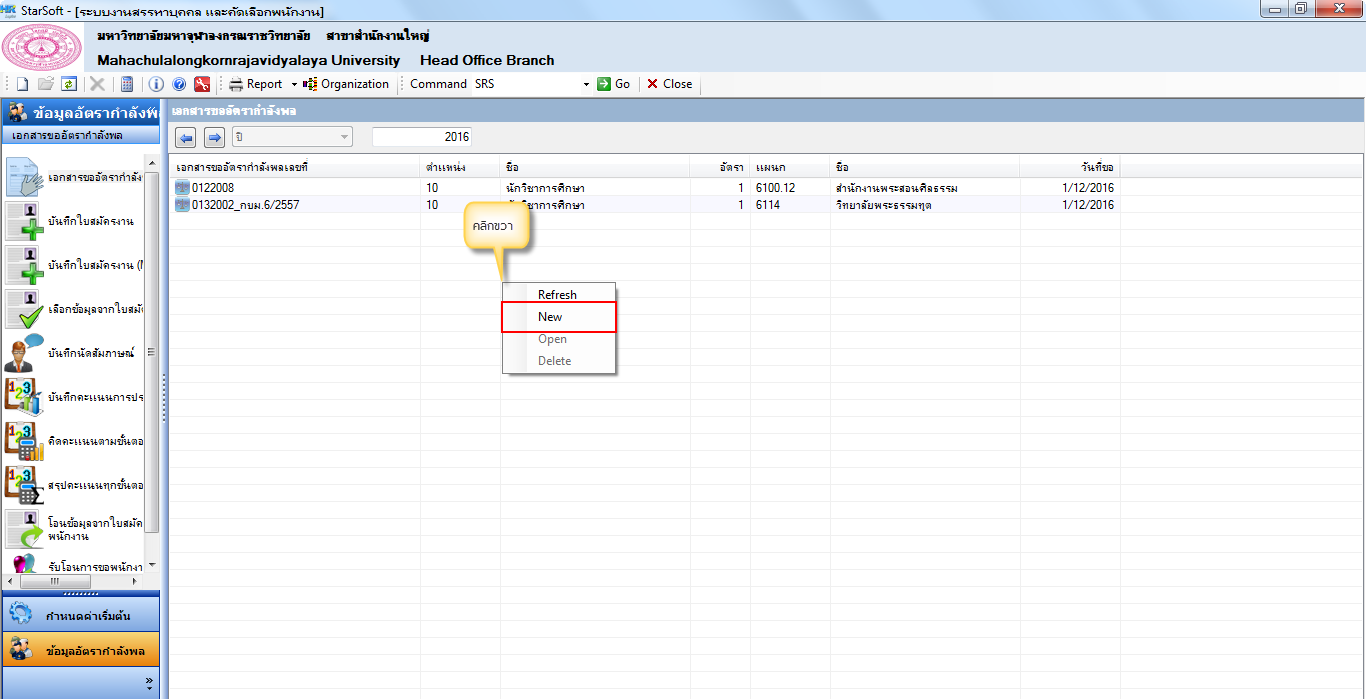 จะแสดงหน้าต่าง เอกสารขออัตรากำลังพล ขึ้นมา ให้กำหนดเลขที่ของเอกสาร ด้านล่างจะแบ่งออกเป็น 3 Tab ดังนี้Tab ทั่วไป ให้กำหนด ดังนี้ ตำแหน่ง คือ ให้เลือกตำแหน่งที่ต้องการกำลังพล  อัตรา คือ ให้ระบุจำนวนอัตราที่ขอกำลังพล         แผนก คือ ให้เลือกแผนกที่ขอกำลังพล    เริ่มเข้าทดลองงาน คือ ให้เลือกวันที่ต้องการให้มาเริ่มทดลองงาน เงินเดือนไม่เกิน คือ ให้ระบุฐานเงินเดือนสูงสุดที่สามารถให้ได้ เหตุผลที่เสนอขอ  คือ ให้ใส่เหตุผลที่เสนอขออัตรากำลังพล  เพื่อนำไปประกอบการพิจารณาอนุมัติโดยใน Tab ทั่วไปนี้ ได้แบ่งย่อยอีก 2  Tab ได้แก่Tab ประเภทที่ขอ คือให้เลือกประเภทที่ขออัตรากำลังพล ให้คลิกตัวเลือกตามที่ต้องการ 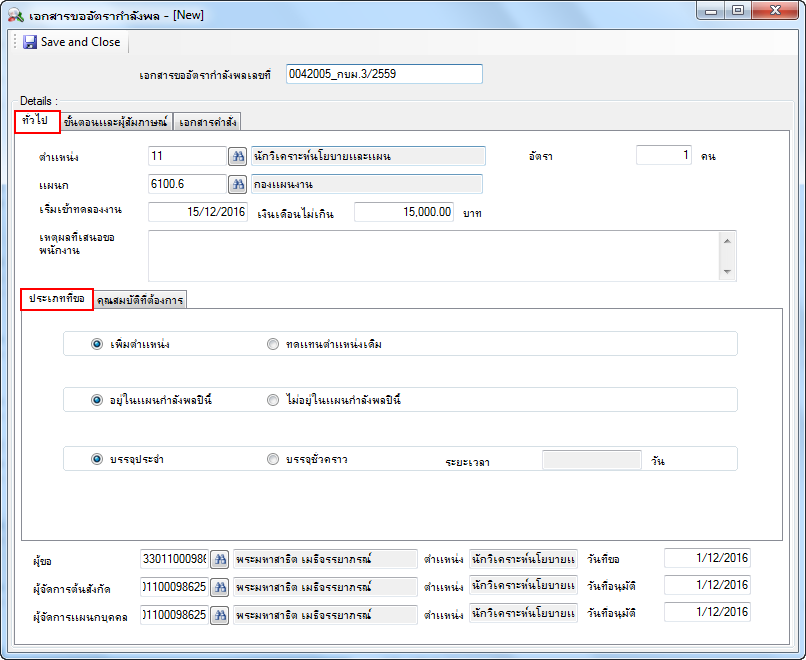 Tab คุณสมบัติที่ต้องการ ให้กำหนด ดังนี้เพศ คือให้เลือกเพศและคุณสมบัติที่ต้องการรับสมัคร  อายุระหว่าง คือ ให้กำหนดคุณสมบัติอายุของผู้สมัครที่ต้องการอยู่ในช่วงระหว่างอายุเท่าไหร่สถานภาพทางครอบครัว คือให้ระบุสถานภาพทางครอบครัว  ระดับการศึกษา คือ ให้เลือกระดับการศึกษาที่ต้องการประสบการณ์ขั้นต่ำ คือ ให้ใส่จำนวนปีที่ต้องการระบุประสบการณ์การทำงานขั้นต่ำ  หรือไม่ระบุก็ได้ ความสามารถพิเศษ คือ ให้ระบุความสามารถพิเศษที่ต้องการ หรือไม่ระบุก็ได้  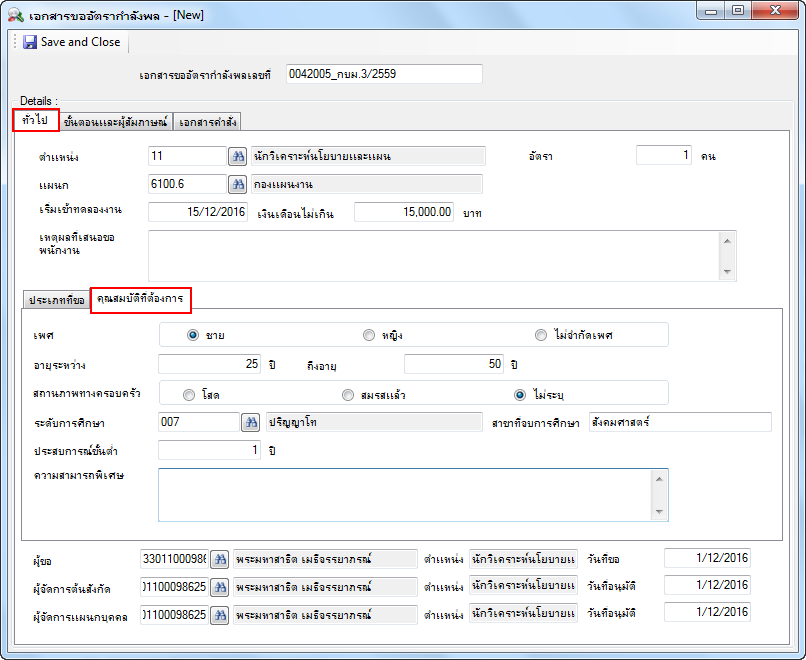 เมื่อกรอกข้อมูลใน 2 Tab ย่อยแล้ว ด้านล่างจะมีช่องให้ใส่รายละเอียดผู้ขอ, ตำแหน่งผู้ขอ, วันที่ขอ, ผู้จัดการต้นสังกัด, ตำแหน่งผู้จัดการต้นสังกัด, วันที่อนุมัติ, ผู้จัดการแผนกบุคคล, ตำแหน่ง, และวันที่อนุมัติ  Tab ขั้นตอนและผู้สัมภาษณ์Tab ขั้นตอน ช่องขั้นตอนในการรับสมัครงาน ให้เลือกขั้นตอนที่ต้องการรับสมัครงานโดยคลิกที่ปุ่มรูปกล้องส่องทางไกล(กำหนดค่าเริ่มต้น > รหัสขั้นตอน) ช่องฟอร์มประเมิน ให้เลือกฟอร์มประเมินที่ต้องการ โดยคลิกที่ปุ่มรูปกล้องส่องทางไกล (กำหนดค่าเริ่มต้น > แบบฟอร์มการประเมิน) 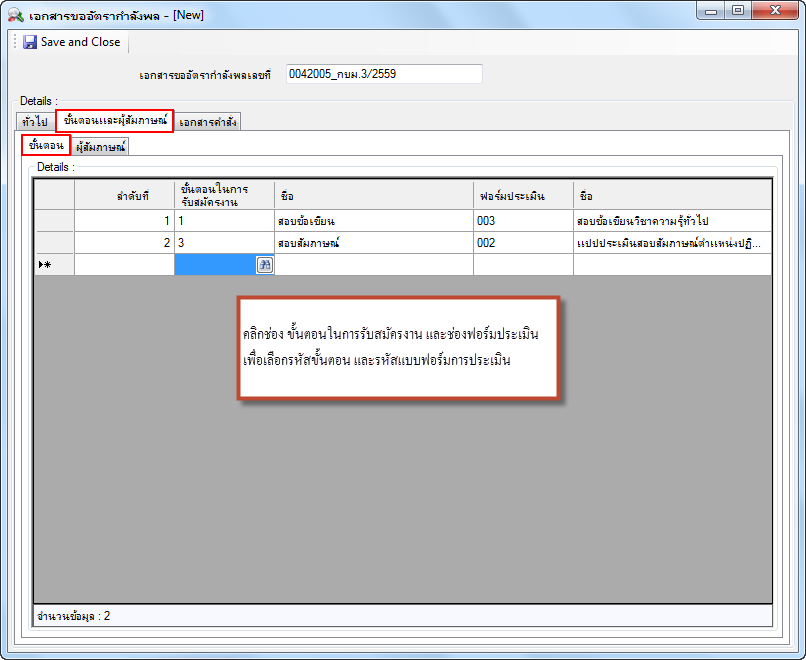 Tab ผู้สัมภาษณ์ ให้คลิกที่ปุ่มรูปกล้องส่องทางไกลในช่องรหัสพนักงาน เพื่อค้นหารายชื่อผู้สัมภาษณ์ 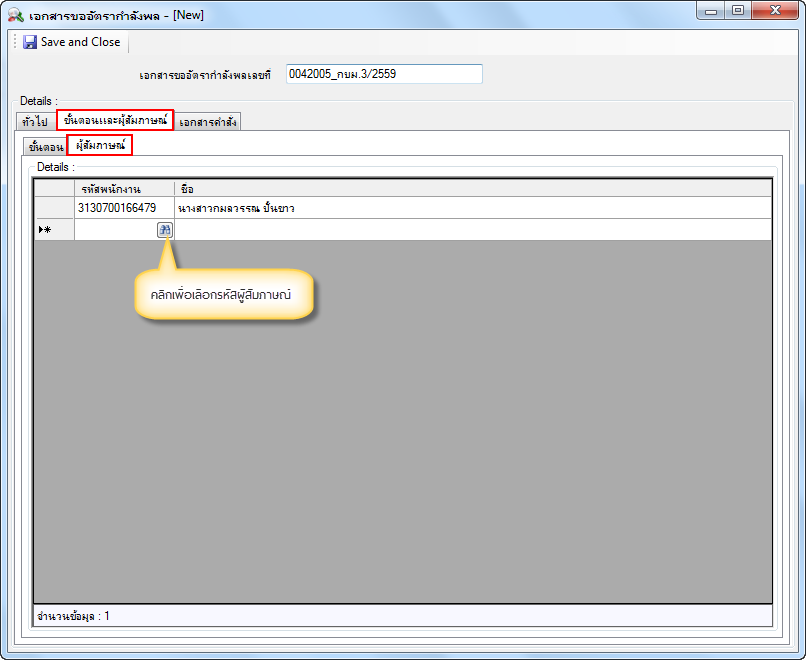 Tab เอกสารคำสั่ง เป็นการแนบฟอร์มเอกสาร โดยการคลิกขวาในพื้นที่ช่อสี่เหลี่ยม > Import เมื่อแนบเอกสารเสร็จแล้วกดปุ่ม Save and Close 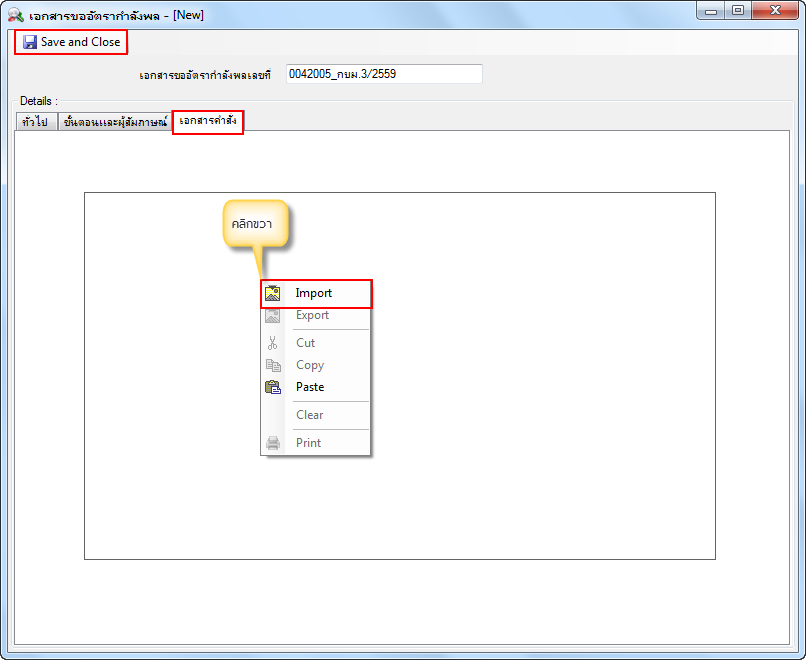 บันทึกใบสมัครงาน เป็นการบันทึกรายละเอียดประวัติของผู้สมัครงานจากใบสมัครงาน  เข้าสู่ระบบเพื่อเก็บข้อมูลและใช้ประกอบการพิจารณาคัดเลือกขั้นตอนในการทำงานคลิกข้อมูลอัตรากำลังพล > บันทึกใบสมัครงาน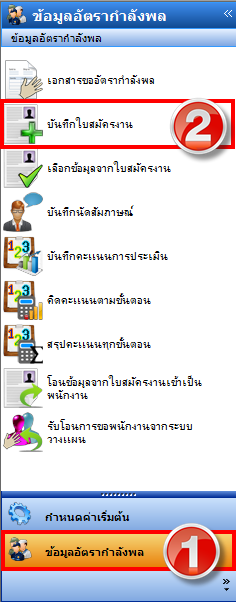 จะเข้าสู่หน้าจอบันทึกใบสมัครงาน ให้คลิกขวาที่พื้นที่ว่าง > New เพื่อบันทึกใบสมัครงาน 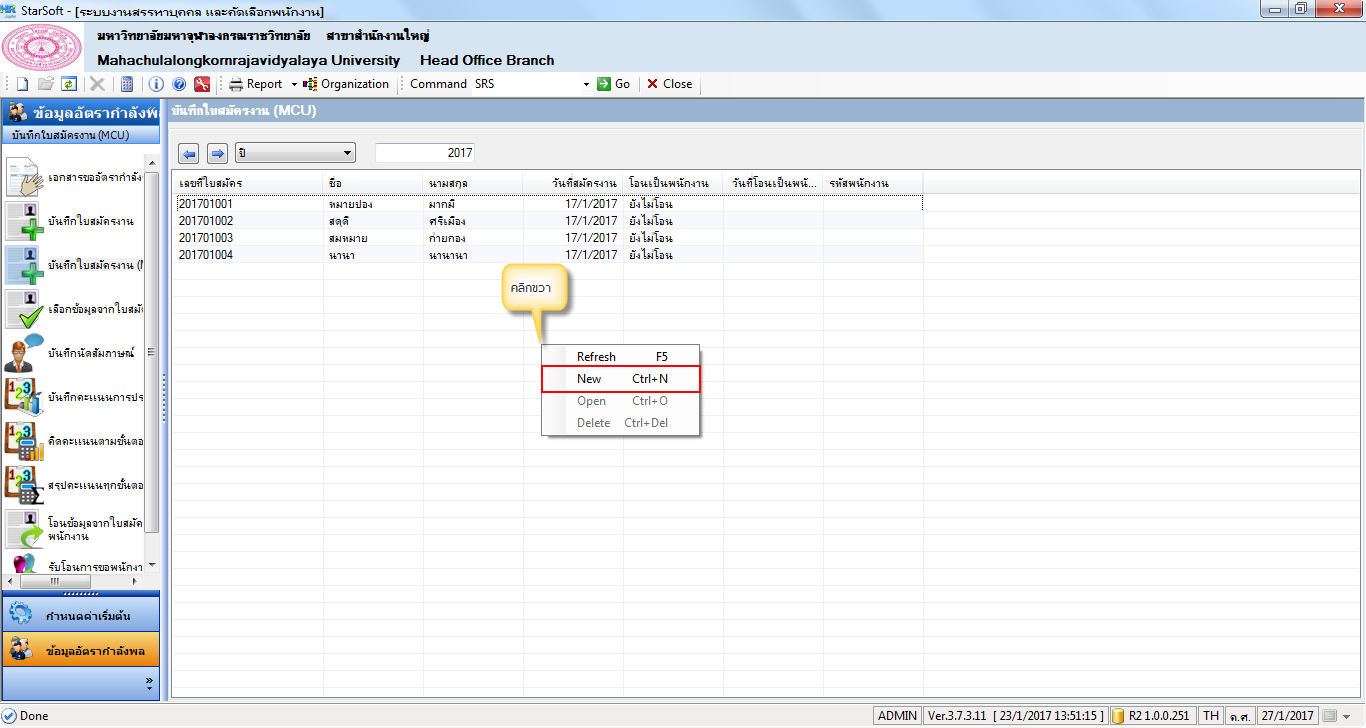 จะมีหน้าต่างบันทึกใบสมัครงานแสดงขึ้นมา โดยเลขที่ใบสมัครจะขึ้นมาให้อัตโนมัติหลังจากที่บันทึกใบสมัครงาน เลือกวันที่สมัครงานตามที่ระบุในเอกสารสมัครงานTab ชื่อ – สกุล กรอกรายละเอียดส่วนตัวของผู้สมัครงาน ชื่อ, นามสกุล, เลขที่บัตรประชาชน, สถานที่เกิด และอื่นๆ สามารถแนบรูปภาพของผู้สมัครได้โดยคลิกขวาที่ช่องสี่เหลี่ยมด้านบนขวามือ > Import 
ถ้าหากผู้สมัครงานได้มีการชำระเงินแล้ว ทาง HR สามารถคลิกที่ช่อง ชำระเงินเรียบร้อยแล้ว เพื่อบันทึกว่าผู้สมัครได้ชำระเงินแล้ว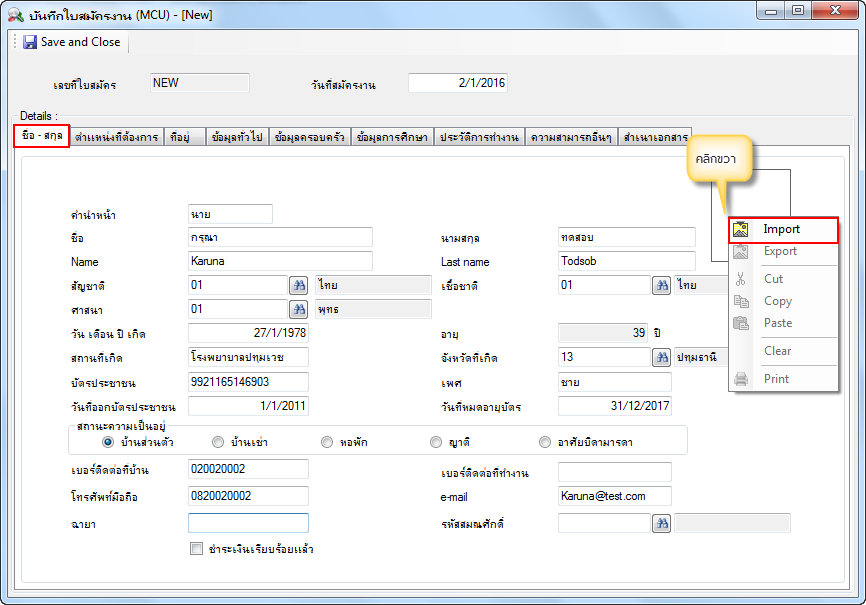 Tab ตำแหน่งที่ต้องการ ให้ระบุตำแหน่งที่ผู้สมัครงานสมัครเข้ามา โดยช่องตำแหน่งให้คลิกที่ปุ่มรูปกล้องส่องทางไกล เพื่อค้นหารหัสตำแหน่ง จากนั้นใส่จำนวนเงินที่ผู้สมัครเสนอขอเข้ามาในช่องเงินเดือนที่เสนอขอ 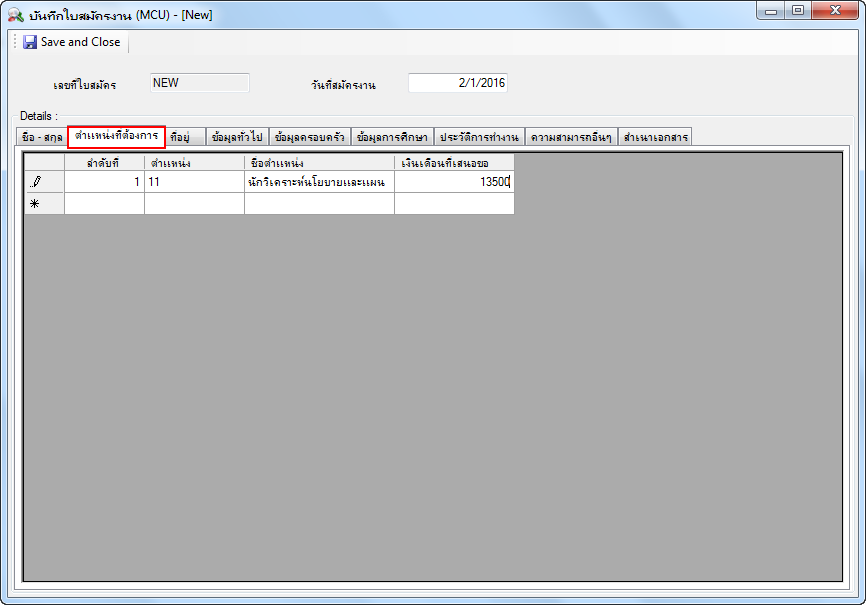 Tab ที่อยู่ โปรแกรมสามารถกำหนดที่อยู่ได้ 3 ที่อยู่  คือที่อยู่ปัจจุบัน หมายถึงที่อยู่ที่ผู้สมัครงานพักอาศัยอยู่จริง เพื่อให้ติดต่อได้เมื่อมีความต้องการติดต่อในกรณีต่างๆ ที่อยู่ตามบัตรประชาชน หมายถึง ที่อยู่ตามที่ปรากฎในบัตรประชาชนของผู้สมัครงานที่อยู่ทะเบียนบ้าน หมายถึง ที่อยู่ที่ปรากฎในทะเบียนบ้านของผู้สมัครงาน ซึ่งหากในกรณีที่มีที่อยู่เหมือนกันในที่ใดที่หนึ่ง ผู้ใช้งานสามารถบันทึกเพียงที่เดียว และใช้ตัวเลือกในการคัดลอกได้ โดยเลือกที่ช่อง คัดลอกจาก 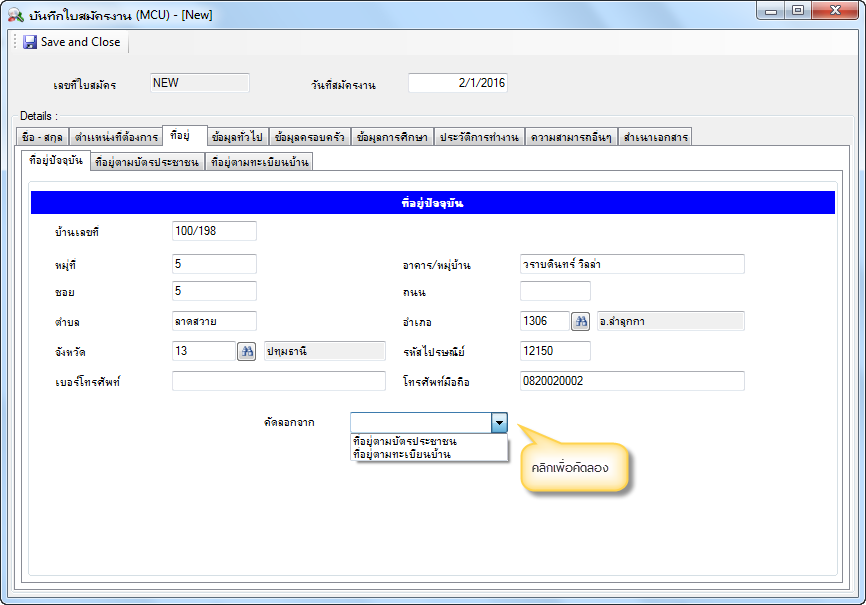 Tab ข้อมูลทั่วไป จะมีอยู่ 2 Tab ได้แก่Tab ข้อมูลทั่วไป 1 จะเก็บข้อมูล ดังนี้เคยเป็นพนักงานที่บริษัทนี้มาก่อน  ถ้าเคยก็ให้ระบุรายละเอียดตั้งวันที่เท่าไร ถึงวันที่เท่าไร ,ระบุตำแหน่ง, แผนกท่านมีญาติทำงานที่บริษัทนี้   ถ้ามีก็ให้ระบุชื่อ ,แผนกและความสัมพันธ์ท่านเคยต้องโทษอาญาหรือไม่  ถ้าเคยก็ให้ระบุ รายละเอียด ที่ช่อง เหตุที่ต้องโทษ 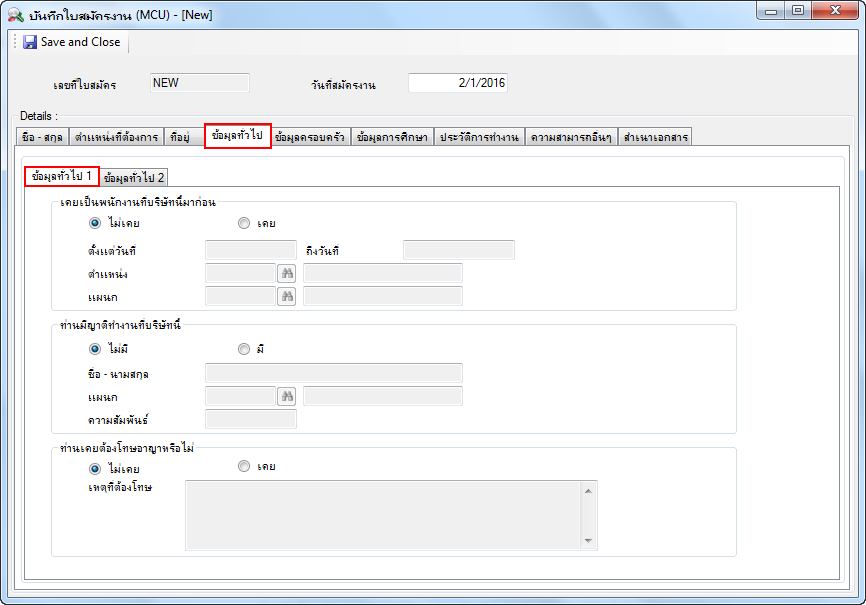 Tab ข้อมูลทั่วไป 2 จะเก็บข้อมูลเกี่ยวกับ การเจ็บป่วยในรอบ 5 ปีที่ผ่านมา, โรคประจำตัว, สามารถไปปฏิบัติงานต่างจังหวัดและต่างประเทศได้หรือไม่, สามารถทำงานเป็นกะได้หรือไม่, สถานะทางทหาร, สถานภาพครอบครัว, สามารถเริ่มทำงานได้ตั้งแต่วันที่เท่าไร, ทราบข่าวสารการสมัครจากสื่อใด  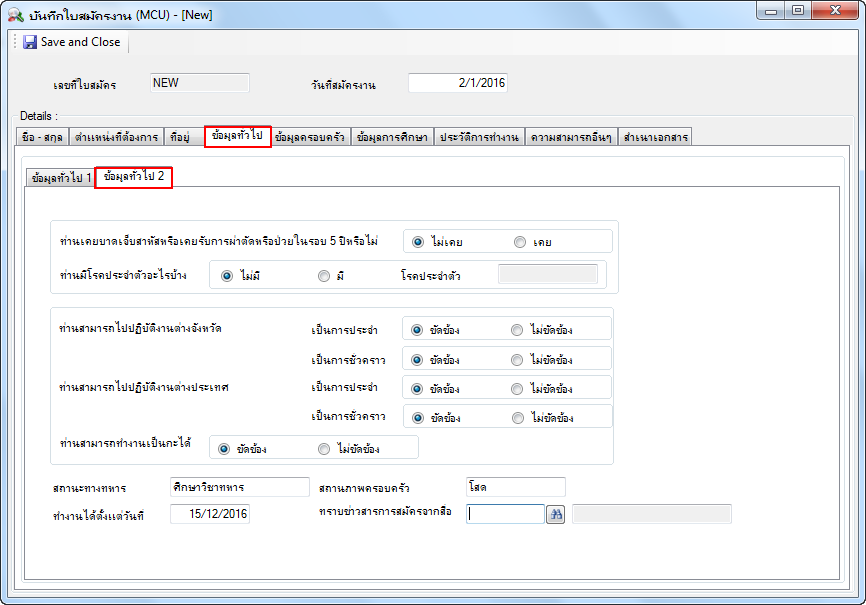 Tab ข้อมูลครอบครัว โดยจะแบ่งย่อยออกเป็น 2 Tab ได้แก่Tab ข้อมูลครอบครัว โดยจะเก็บข้อมูลเกี่ยวกับ ชื่อ-สกุลและอาชีพบิดามารดาของผู้สมัคร รวมถึงข้อมูลของคู่สมรส(กรณีที่มีคู่สมรส)และผู้ที่สามารถติดต่อได้ในกรณีฉุกเฉิน 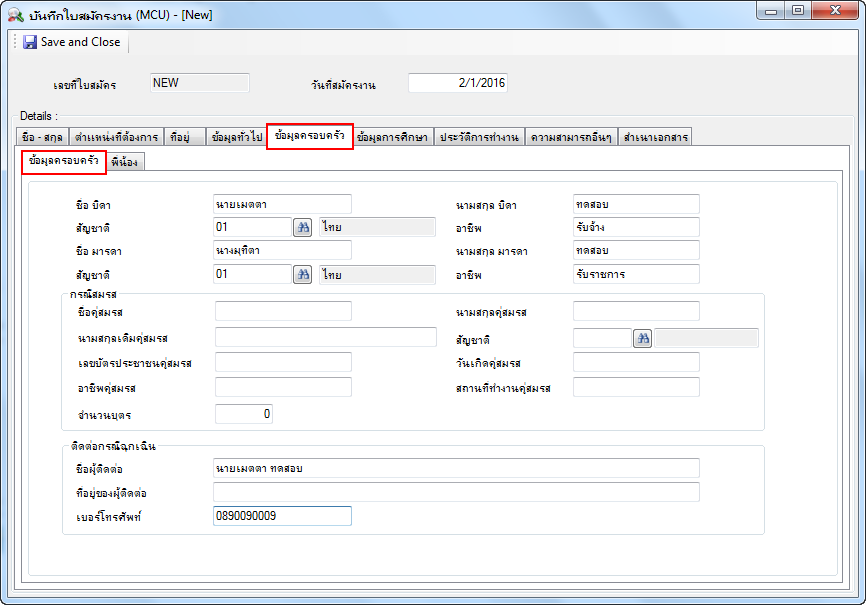 Tab พี่น้อง จะเก็บข้อมูลเกี่ยวกับ ชื่อ- สกุล , อายุ , อาชีพ,สถานที่ทำงานของพี่น้องผู้สมัคร 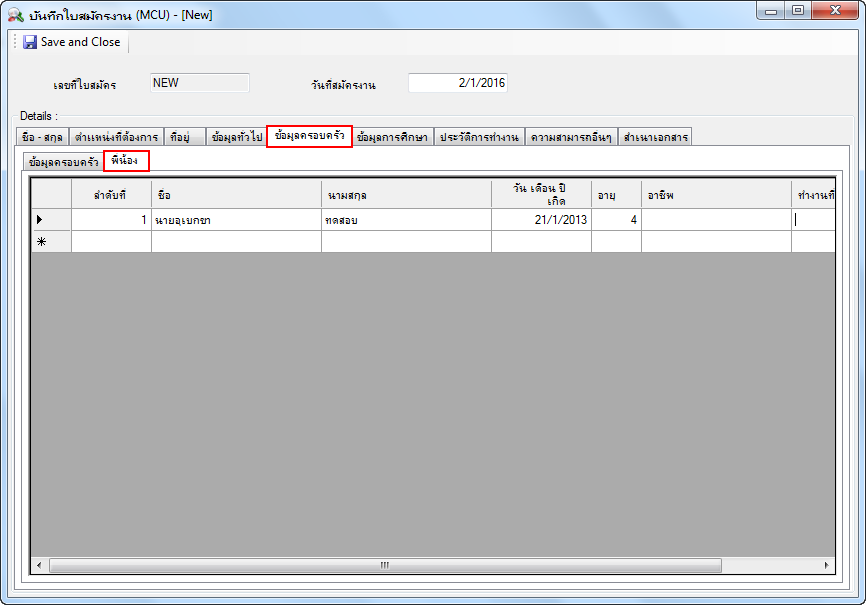 Tab ข้อมูลการศึกษา เก็บข้อมูลเกี่ยวกับการศึกษาและประวัติการฝึกอบรมของผู้สมัคร 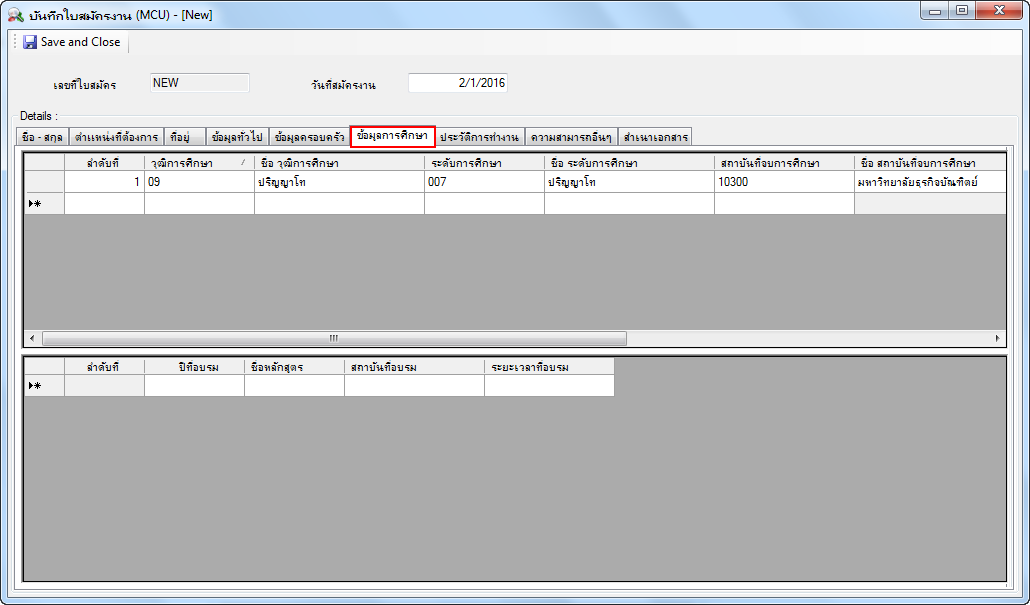 Tab ประวัติการทำงาน เก็บประวัติการทำงานที่ผ่านมาของผู้สมัคร  เพื่อใช้ประกอบการพิจารณาคัดเลือก และคำยินยอมที่จะให้บริษัทติดต่อกลับสถานประกอบการเหล่านี้เพื่อตรวจสอบข้อมูล 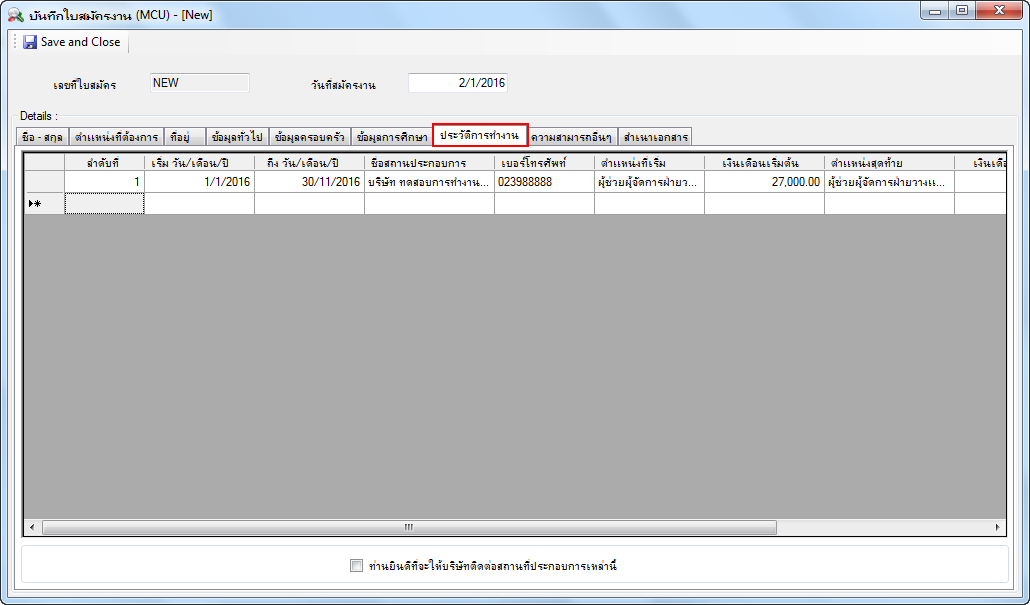 Tab ความสามารถอื่นๆ ซึ่งจะแบ่งแยกย่อยเป็น 2 Tab ได้แก่Tab ความสามารถ จะเก็บข้อมูลความสามารถทางภาษาและทักษะ/ความสามารถอื่นๆ ของผู้สมัคร 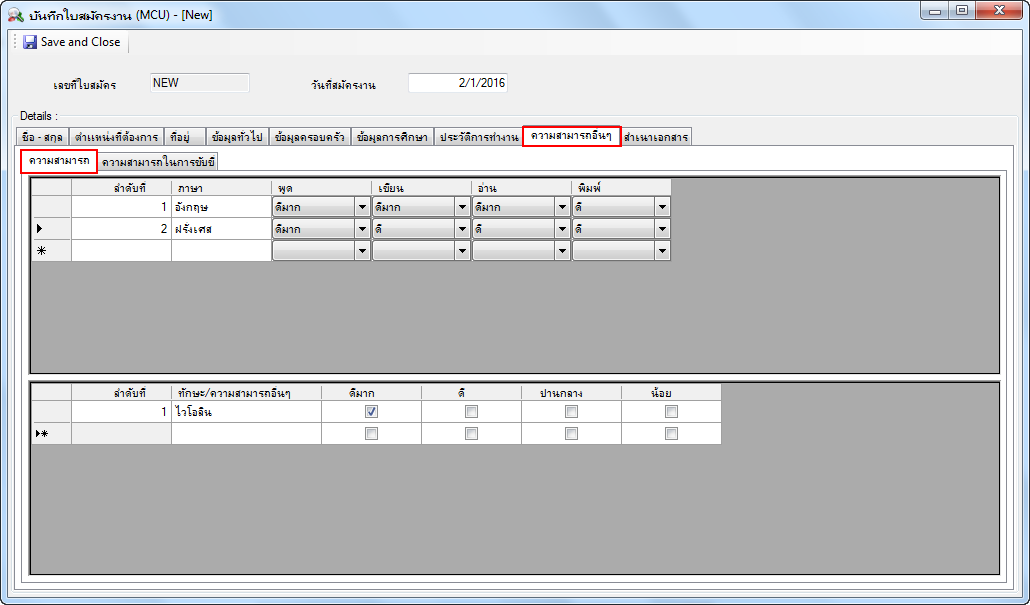 Tab ควาสามารถในการขับขี่ จะเก็บรายละเอียดของประเภทพาหนะ, ความสามารถในการขับขี่, มีใบอนุญาตขับขี่หรือไม่, เป็นพาหนะส่วนตัวหรือไม่และประสบการณ์ในการขับขี่(ให้ระบุ) 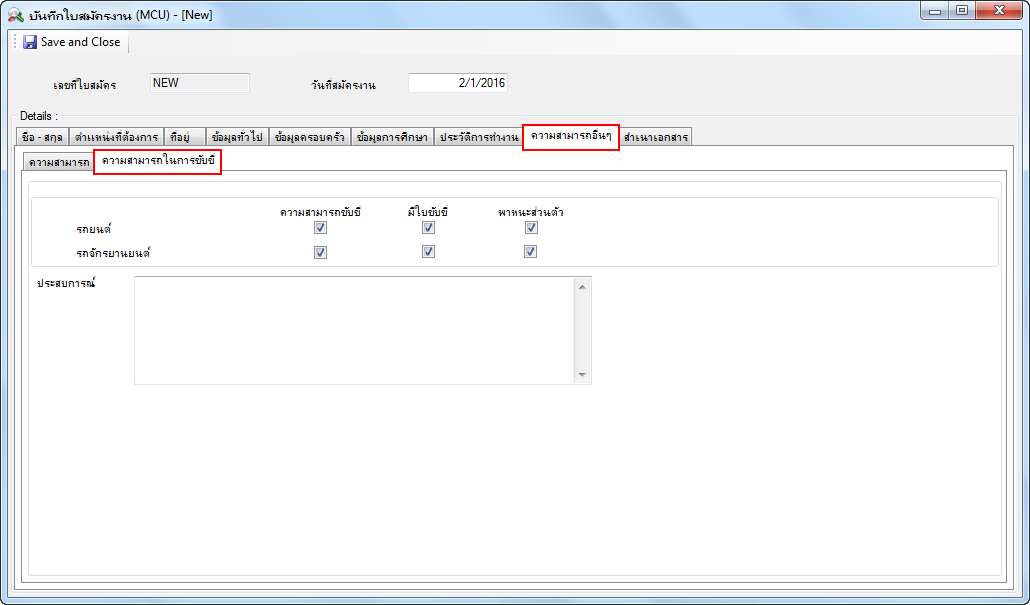 Tab สำเนาเอกสาร จะเก็บเอกสารประกอบการรับสมัครเข้าสู่ระบบโดยการ Import เข้ามาในรูปแบบของไฟล์รูปภาพ โดยเลือกเอกสารที่ต้องการแนบไฟล์ทางด้านซ้ายมือ จากนั้นคลิกขวาที่ช่องสี่เหลี่ยมทางขวามือ >  Import เสร็จแล้วกดปุ่ม Save and Close 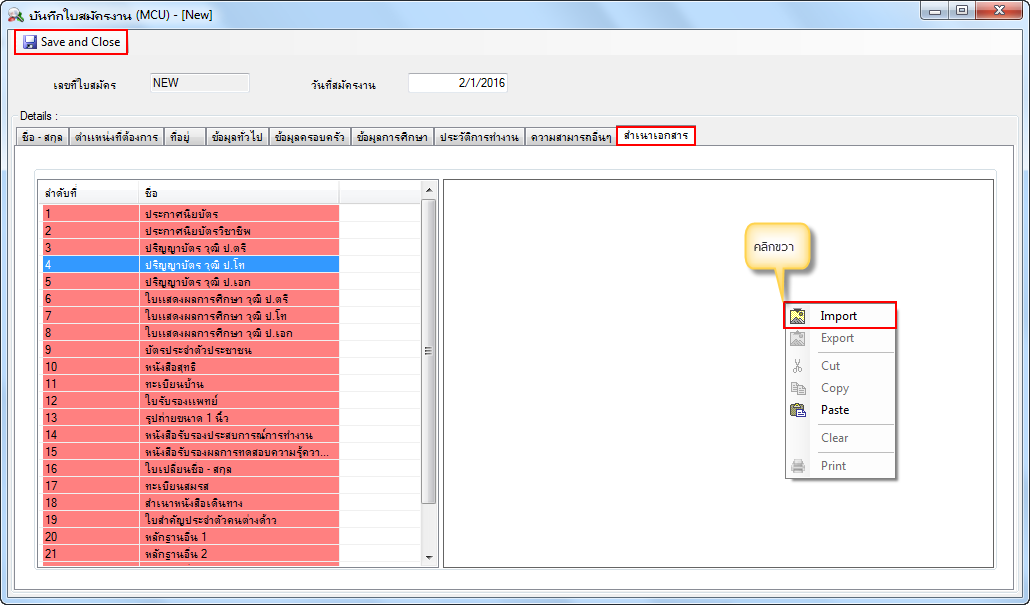 เลือกข้อมูลจากใบสมัครงาน 	เป็นการเลือกพนักงานที่ต้องการจากใบสมัคร  ขั้นตอนในการทำงานคลิกข้อมูลอัตรากำลังพล > เลือกข้อมูลจากใบสมัครงาน  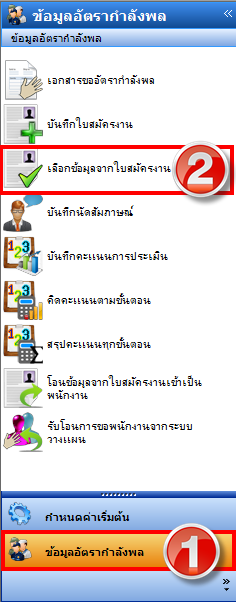 จะเข้าสู่หน้าจอเลือกข้อมูลจากใบสมัครงาน ด้านบนจะแสดงตำแหน่งที่ได้ลงไว้ในเอกสารขออัตรากำลังพล ให้ Double Click เลือกตำแหน่งที่ต้องการ 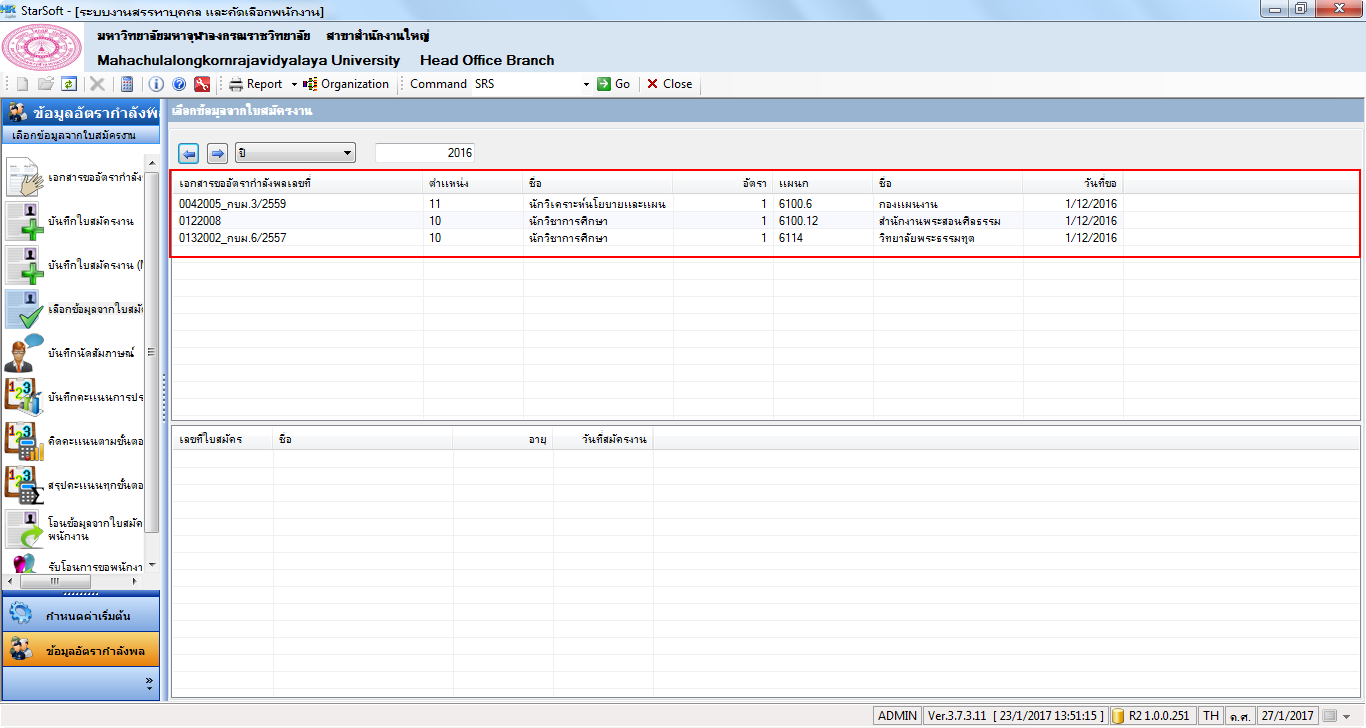 จะมีหน้าต่างเลือกข้อมูลจากใบสมัครงานแสดงขึ้นมา ให้กำหนดคุณสมบัติที่ต้องการในตำแหน่งที่เลือกมา จากนั้นกดปุ่ม แสดงข้อมูล จะมีรายชื่อผู้สมัครงานที่ตรงตามเงื่อนไข และสมัครตำแหน่งที่เลือกแสดงขึ้นมาในช่องด้านล่าง หากต้องการเลือกผู้สมัครให้คลิกที่ช่องสี่เหลี่ยมข้างหน้าช่องเลขที่ใบสมัครของผู้สมัครแต่ละคน กดปุ่ม Save and Close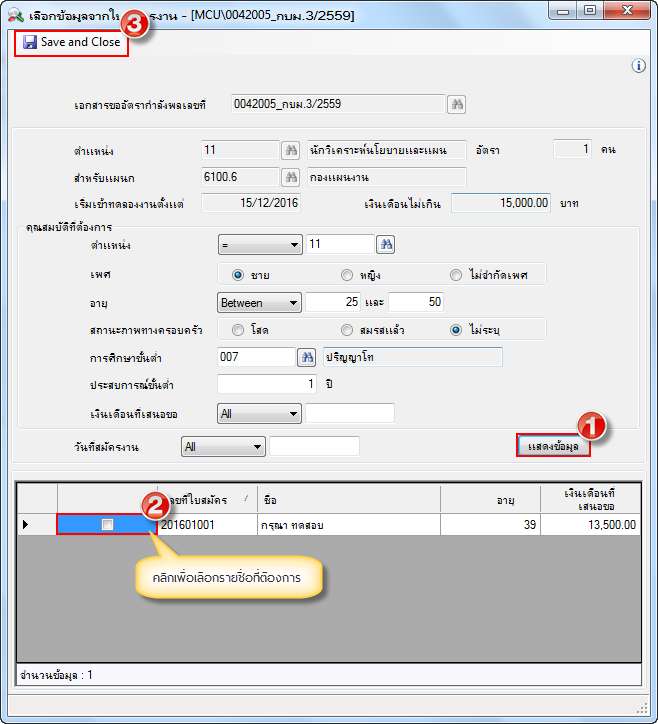 บันทึกนัดสัมภาษณ์ เป็นการบันทึกการนัดสัมภาษณ์งานตามวันและเวลาที่กำหนดขั้นตอนในการทำงานคลิกข้อมูลอัตรากำลังพล > บันทึกนัดสัมภาษณ์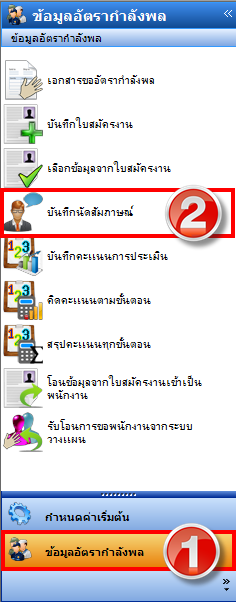 จะแสดงหน้าจอบันทึกนัดสัมภาษณ์ขึ้นมา โดยจะแบ่งออกเป็น 3 ส่วน ได้แก่ส่วนเอกสารขออัตรากำลังพล ให้คลิกเลือกเอกสารที่ต้องการ จากนั้นในส่วนที่ 2 ขั้นตอนในการรับสมัครงานจะแสดงขึ้นมา ให้ Double Clickเลือกขั้นตอนที่ต้องการ 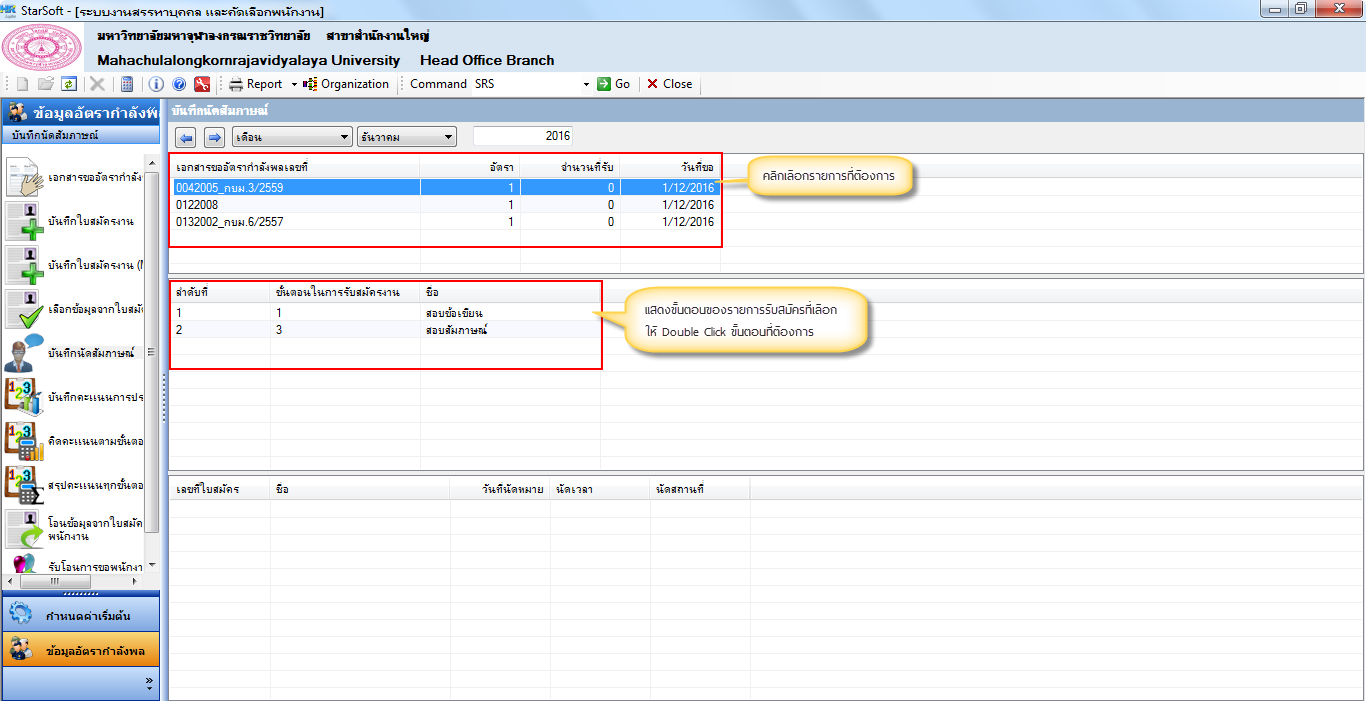 จะแสดงหน้าต่าง บันทึกนัดสัมภาษณ์ขึ้นมา ให้กำหนดวัน, เวลา, สถานที่ที่นัดหมาย, ช่องทางการแจ้งให้แก่ผู้สมัครงาน และนัดหมายโดยใคร โดยคลิกที่ปุ่มรูปกล้องส่องทางไกลเพื่อเลือกชื่อผู้นัดหมาย เสร็จแล้วกดปุ่ม Save and Close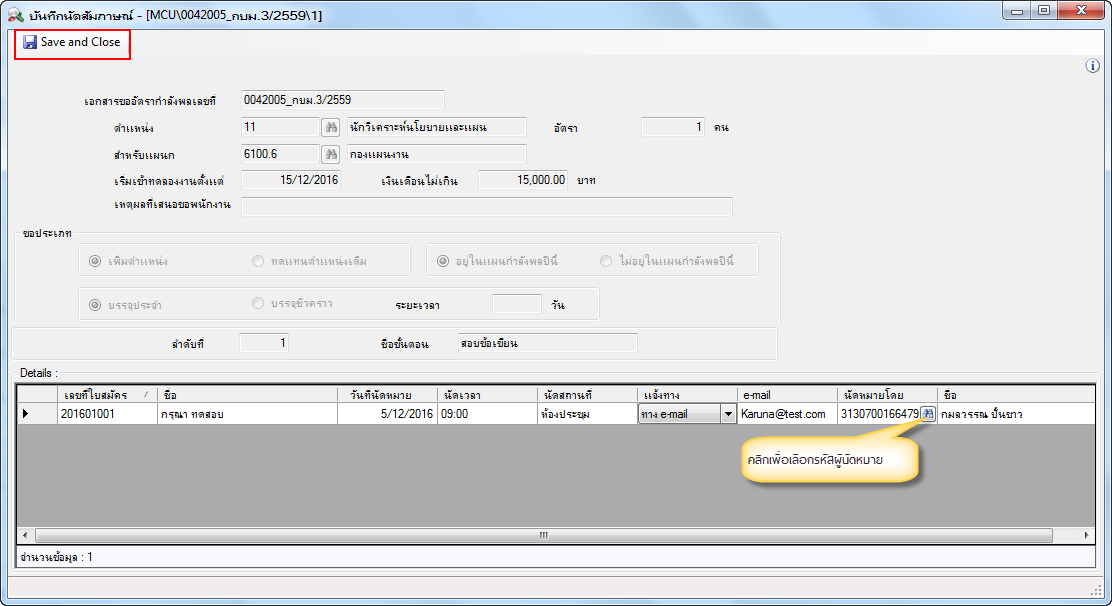 บันทึกคะแนนการประเมินเป็นการบันทึกคะแนนการประเมินตามขั้นตอนในการรับสมัครงานขั้นตอนในการทำงานคลิกข้อมูลอัตรากำลังพล > บันทึกคะแนนการประเมิน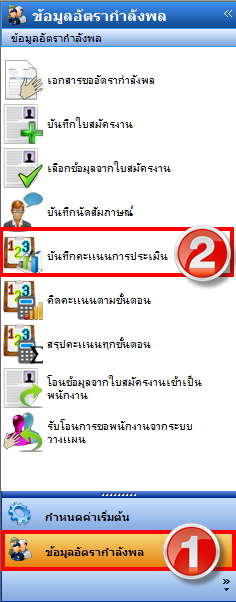 จะแสดงหน้าจอบันทึกคะแนนการประเมินขึ้นมา โดนจะแบ่งออกเป็น 3 ส่วน ส่วนแรกคือขั้นตอนการรับสมัครงาน ให้คลิกเลือกขั้นตอนที่ต้องการ จากนั้นในส่วนที่ 2 จะแสดงเลขที่ใบสมัคร เมื่อคลิกเลือกเลขที่ใบสมัครที่ต้องการแล้ว ในส่วนที่ 3 จะแสดงชื่อของบุคลากรผู้ทำการประเมินขึ้นมาให้ Double Click เพื่อเลือก 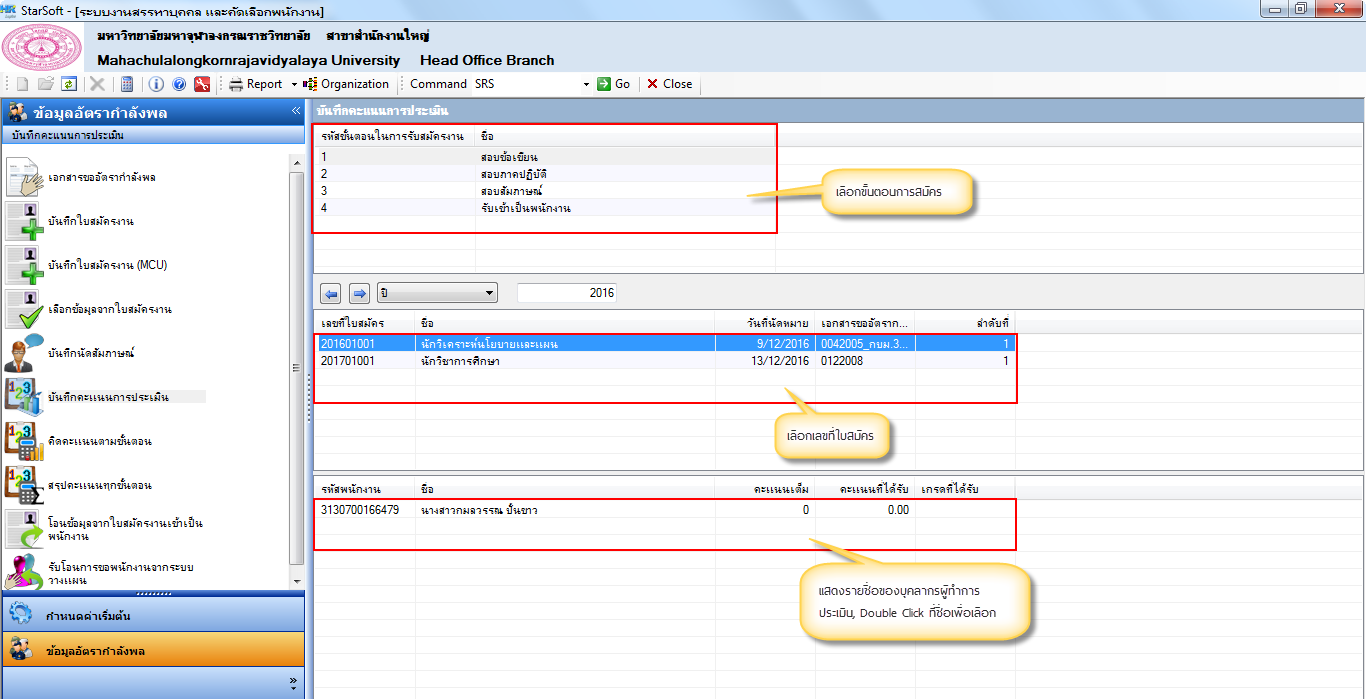 จะแสดงหน้าต่างบันทึกคะแนนการประเมินขึ้นมา โดยจะแบ่งออกเป็น 2 Tab ได้แก่Tab บันทึกคะแนน ให้คลิกเครื่องหมายถูกตามช่องคะแนนที่ได้จากการประเมินตามหัวข้อการประเมินนั้นๆ 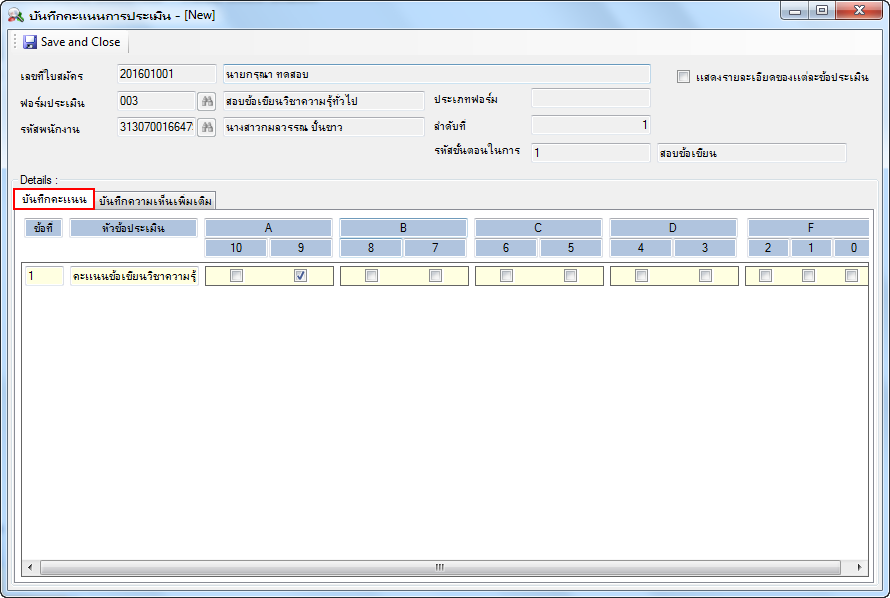 Tab บันทึกความเห็นเพิ่มเติม ใช้บันทึกความเห็นเพิ่มเติมนอกเหนือจากหัวข้อการประเมิน เสร็จแล้วกดปุ่ม Save and Close 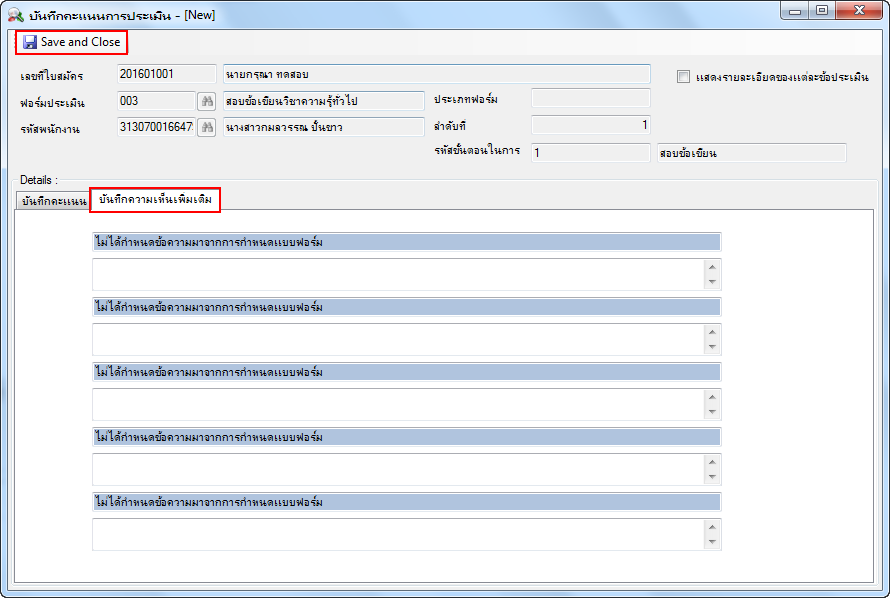 คิดคะแนนตามขั้นตอน เป็นการคิดคะแนนตามขั้นตอนต่างๆที่เกิดขึ้นไม่ว่าจะเป็นการสัมภาษณ์ครั้งที่1 , การสัมภาษณ์ครั้งที่ 2  หรือการทดสอบต่าง ๆ โดยการให้โปรแกรมคำนวณการให้คะแนนแต่ละขั้นตอนว่าจะผ่านหรือไม่ผ่านขั้นตอนในการทำงานคลิกข้อมูลอัตรากำลังพล > คิดคะแนนตามขั้นตอน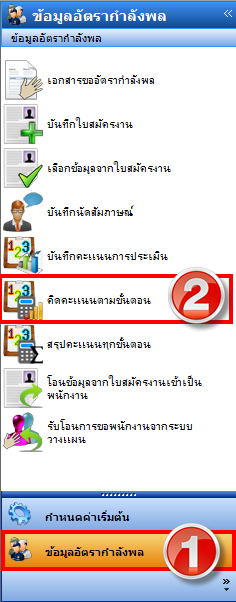 จะแสดงหน้าจอคิดคะแนนตามขั้นตอน โดยจะมีเอกสารขออัตรากำลังพลขึ้นแสดงขึ้นมา ให้ Double Click รายการที่ต้องการ 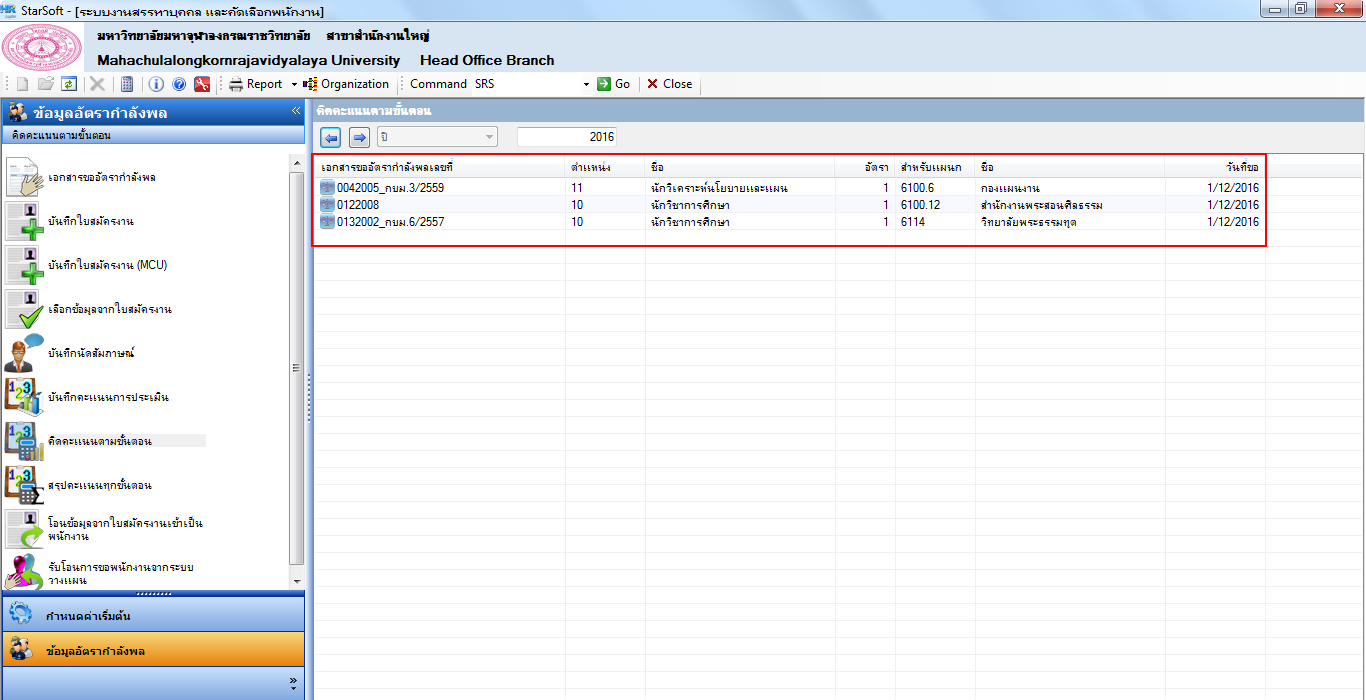 จะมีหน้าต่างคิดคะแนนตามขั้นตอนขึ้นมา ให้คลิกที่ปุ่ม คำนวณ จากนั้นช่องคะแนนที่ได้ จะแสดงคะแนนรวมขึ้นมาให้อัตโนมัติ หากต้องการให้ผ่านให้คลิกที่ช่องสี่เหลี่ยมที่คอลัมน์ ผ่าน เสร็จแล้วกดปุ่ม Save and Close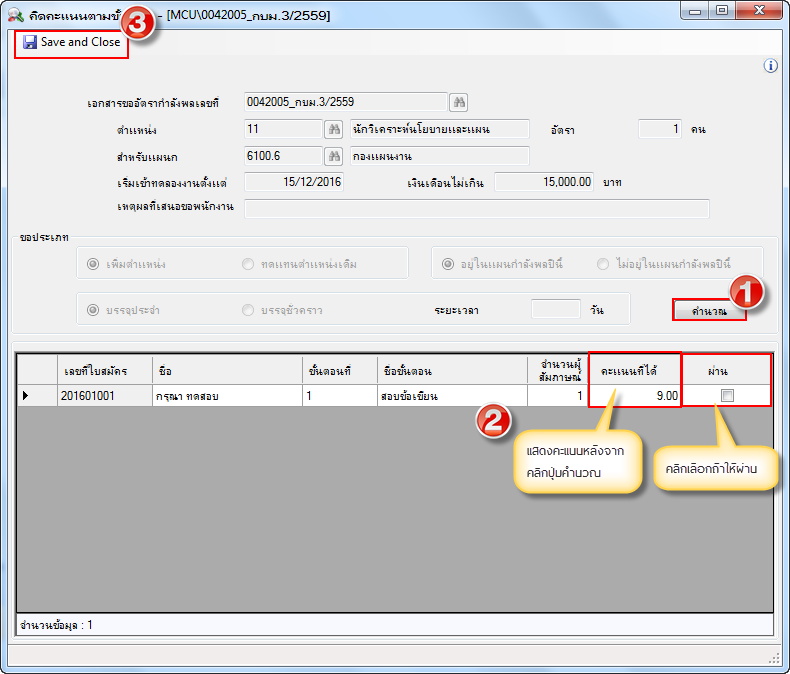 สรุปคะแนนทุกขั้นตอนเป็นการสรุปคะแนนทุกขั้นตอนที่เกิดขึ้นในการสมัครงานของผู้สมัครขั้นตอนในการทำงานคลิกข้อมูลอัตรากำลังพล > สรุปคะแนนทุกขั้นตอน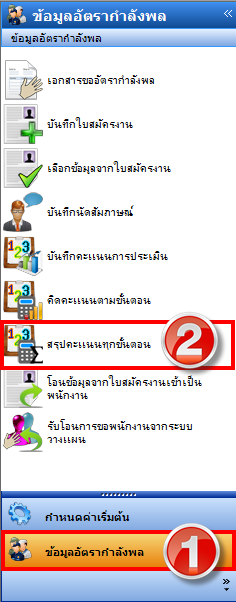 จะแสดงเอกสารขออัตรากำลังพลขึ้นมาในหน้าจอสรุปคะแนนทุกขั้นตอน ให้ Double Click เอกสารขออัตรากำลังพลที่ต้องการ 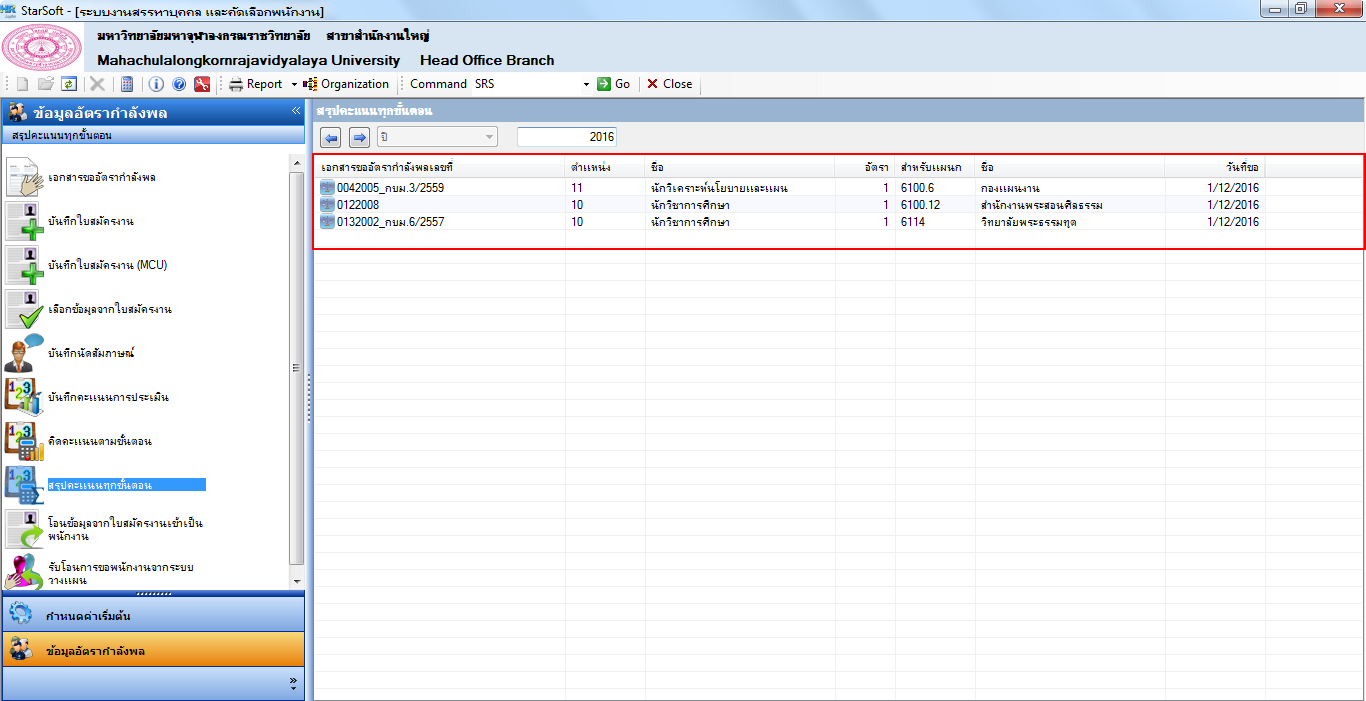 จะแสดงหน้าต่างสรุปคะแนนทุกขั้นตอนขึ้นมา ให้คลิกปุ่ม คำนวณ ช่องคะแนนที่ได้รับจะแสดงคะแนนรวมขึ้นมาให้อัตโนมัติ หากพิจารณาให้ผ่านให้คลิกที่ช่องสี่เหลี่ยมในคอลัมน์ผ่าน เลือกว่าแจ้งผู้สมัครทางช่องทางไหน เสร็จแล้วกดปุ่ม Save and Close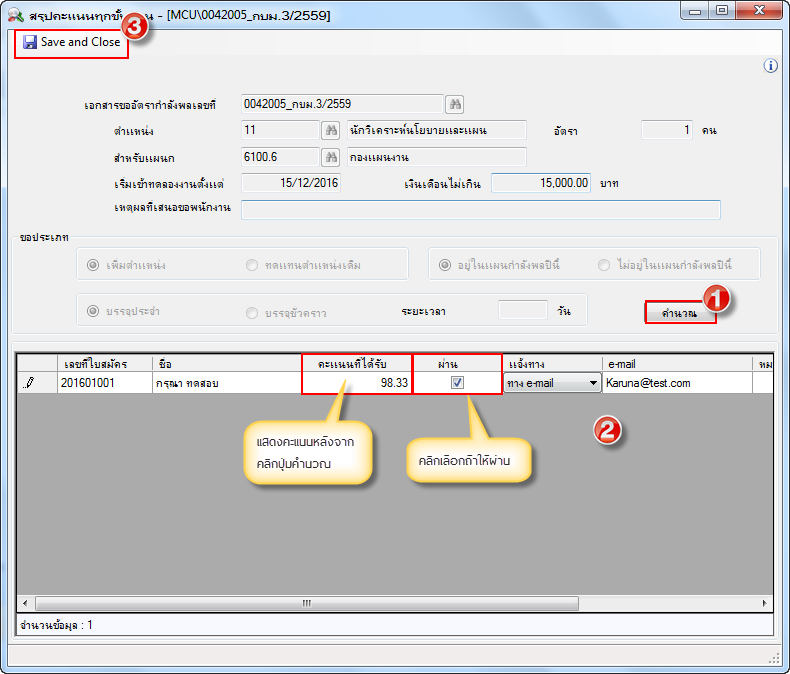 โอนข้อมูลจากใบสมัครงานเข้าเป็นพนักงาน เป็นการโอนข้อมูลจากใบสมัครงานเข้าเป็นพนักงานโดยการบันทึกข้อมูลในส่วนของรหัสที่กำหนดให้,สาขา,สถานที่ทำงาน,ระดับตำแหน่ง,ประเภทพนักงานหรือประเภทของบุคลากร,วันที่เริ่มงานขั้นตอนในการทำงานคลิกข้อมูลอัตรากำลังพล > โอนข้อมูลจากใบสมัครเข้าเป็นพนักงาน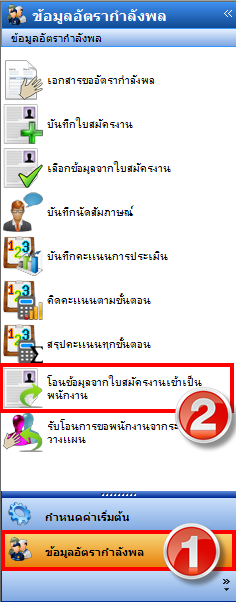 จะแสดงหน้าจอโอนข้อมูลจากใบสมัครงานเข้าเป็นพนักงานขึ้นมา โดยจะแบ่งออกเป็น 2 ส่วนโดยด้านบนจะเป็นส่วนของเอกสารขออัตรากำลังพล ให้คลิกเลือกรายการที่ต้องการ จากนั้นด้านล่างจะแสดงรายชื่อผู้สมัครงานที่ผ่านการคัดเลือกขึ้นมาให้ Double Click เพื่อเลือก 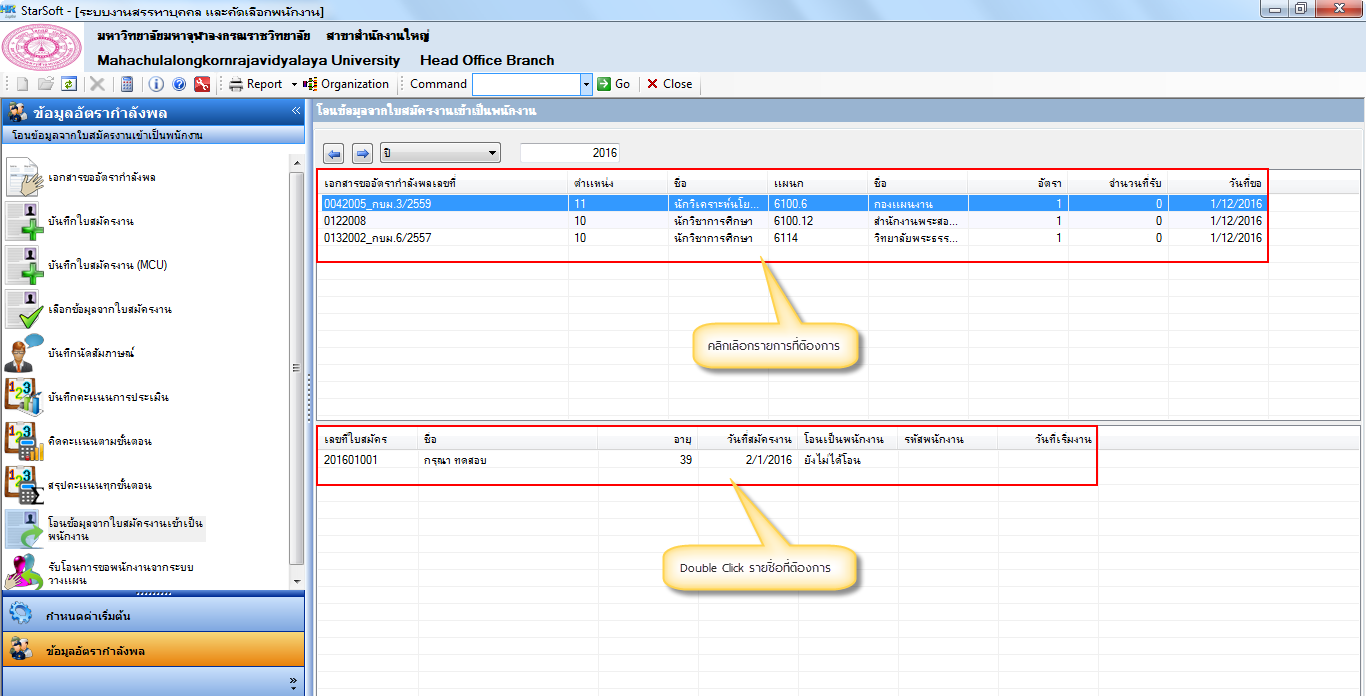 จะแสดงหน้าต่าง โอนข้อมูลจากใบสมัครเข้าเป็นพนักงานขึ้นมา ให้กำหนดรหัสบุคลากรที่จะให้ผู้ผ่านการคัดเลือกใช้, สาขา,สถานที่ทำงาน, ระดับตำแหน่ง, ประเภทพนักงานหรือประเภทบุคลากรและวันที่เริ่มงาน จากนั้นกดปุ่ม Save and Close 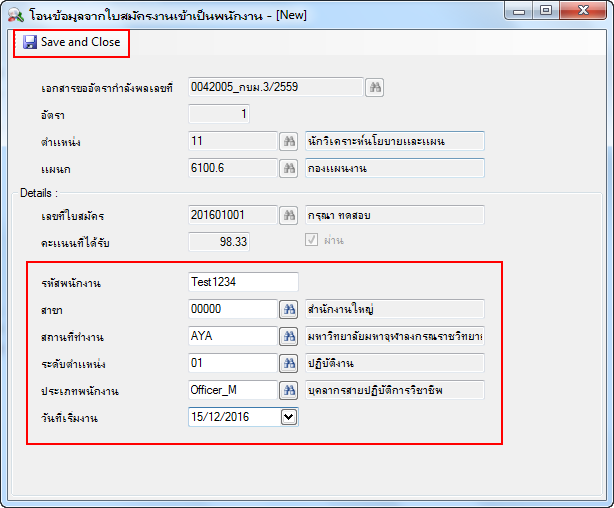 รายงาน รายงานสรรหาบุคคลและคัดเลือกพนักงาน  จะประกอบไปด้วยรายงานทั้งหมด 10 รายการดังนี้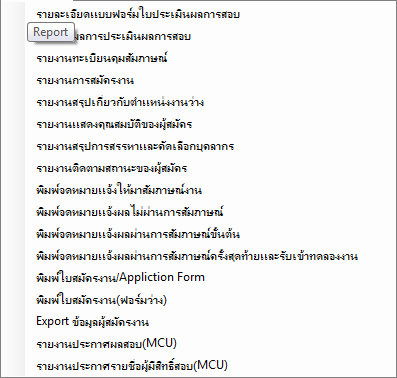 โดยจะขอยกตัวอย่างการออกรายงานเพียงบางส่วนเท่านั้นรายงานผลการประเมินผลการสอบขั้นตอนในการทำงานคลิก Report > รายงานผลการประเมินผลการสอบ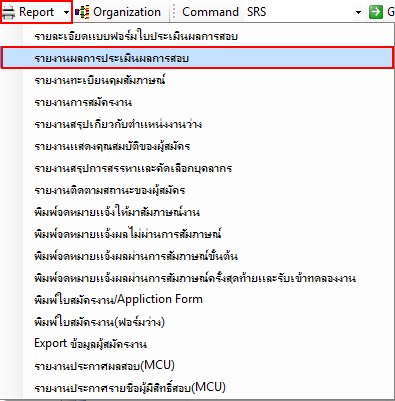 จะมีหน้าต่างรายงานผลการประเมินผลการสอบขึ้นมา ให้กำหนดฟอร์มประเมินและเลขที่ใบสมัครที่ต้องการออกรายงาน จากนั้นกดปุ่ม Preview 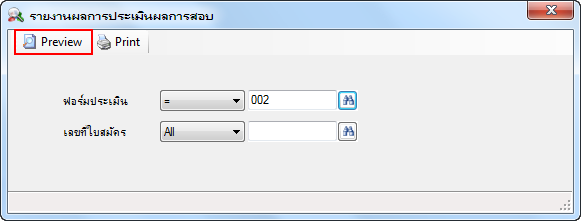 จะแสดงรายงาน ดังรูป 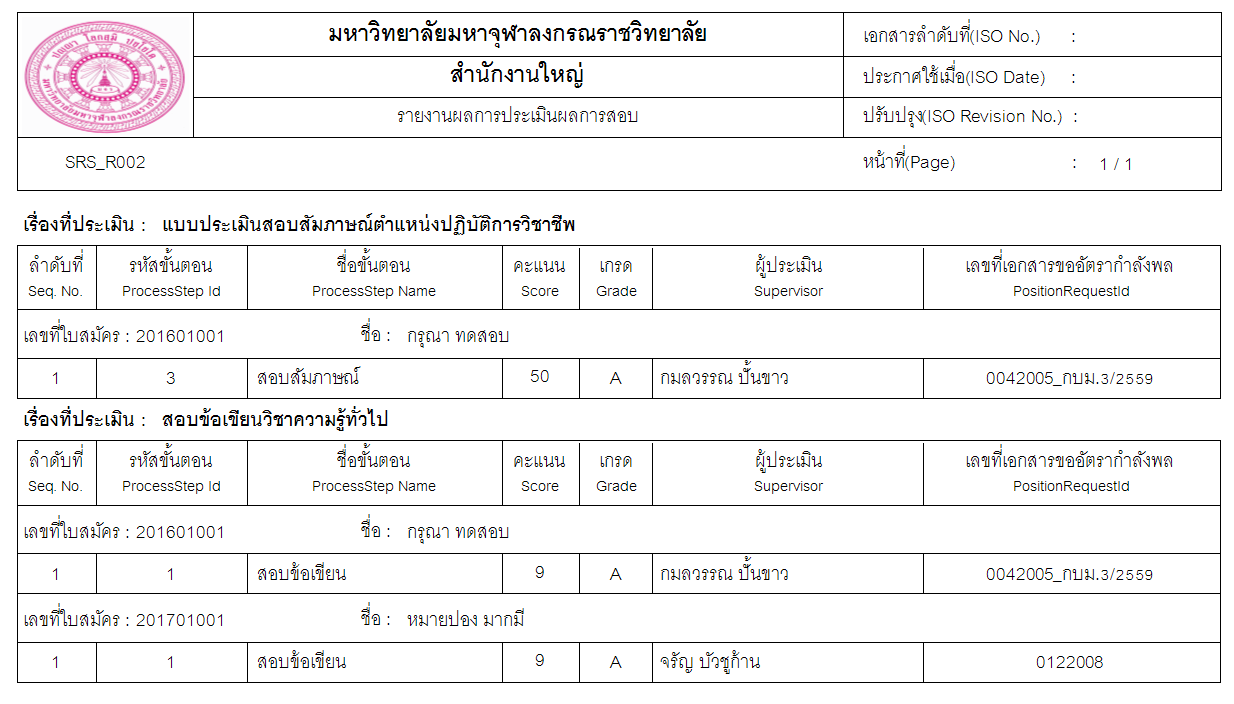 รายงานติดตามสถานะของผู้สมัครขั้นตอนในการทำงานคลิก Report > รายงานติดตามสถานะของผู้สมัคร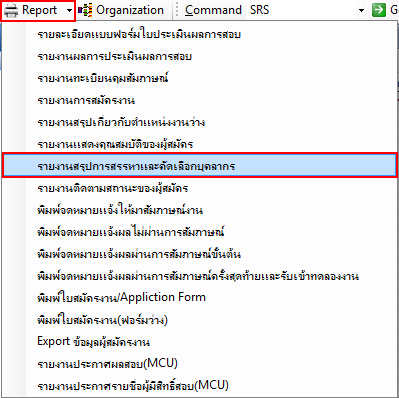 เลือกกรองข้อมูลตามที่ต้องการ เสร็จแล้วกดปุ่ม Preview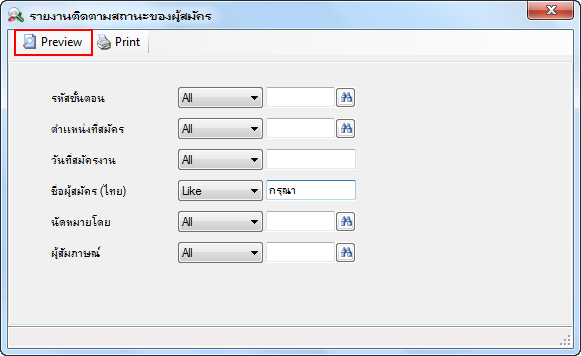 ตัวอย่างรายงาน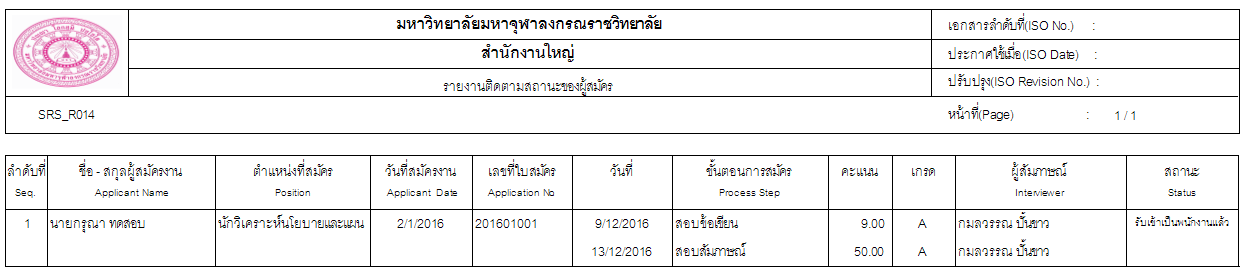 รายงานประกาศรายชื่อผู้มีสิทธิ์สอบ(MCU)	แสดงแบบฟอร์มเพื่อประกาศรายชื่อผู้ที่มีสิทธิ์สอบตามแต่ละขั้นตอนที่เลือก โดยรายชื่อที่จะแสดงที่รายงานนี้ได้ต้องมีการบันทึกการนัดหมายในแต่ละขั้นตอนแล้วขั้นตอนในการทำงานคลิก Report > รายงานประกาศรายชื่อผู้มีสิทธิ์สอบ(MCU)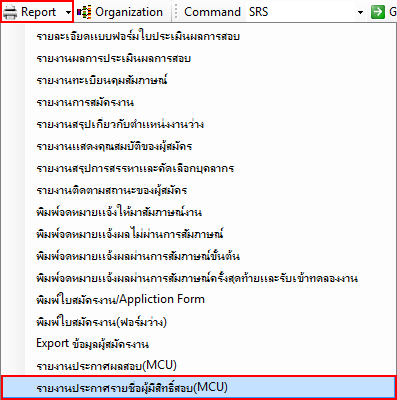 เลือกขั้นตอนที่ต้องการ, ช่องรหัสพนักงาน คือรหัสบุคลากรผู้มีอำนาจลงชื่อในรายงาน จากนั้นกดปุ่ม Export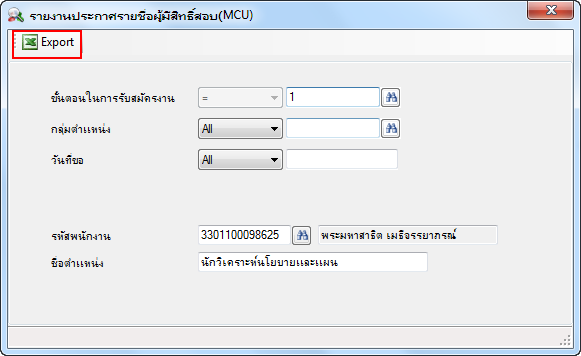 ตัวอย่างรายงาน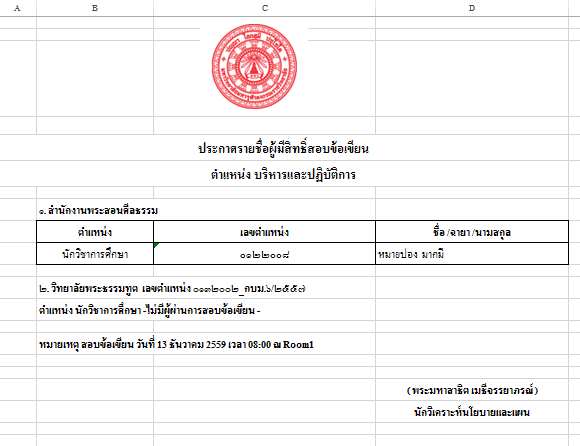 รายงานประกาศผลสอบ(MCU)	แสดงแบบฟอร์มประกาศผลสอบคัดเลือกผู้ผ่านการคัดเลือกเข้าเป็นบุคลากร โดย Hr สามารถแถ้ไขข้อความในแบบฟอร์มที่เว้นว่างไว้ให้สมบูรณ์ก่อนได้ ขั้นตอนในการทำงานคลิก Report > รายงานประกาศผลสอบ(MCU)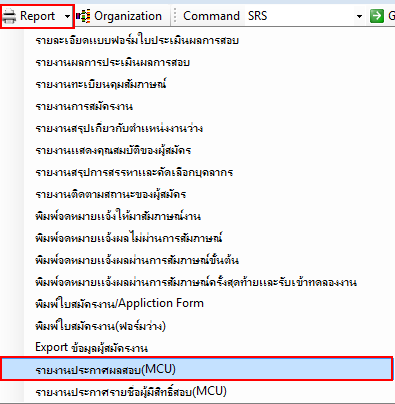 เลือกกลุ่มตำแหน่งและวันที่รับสมัครที่ต้องการ กดปุ่ม Export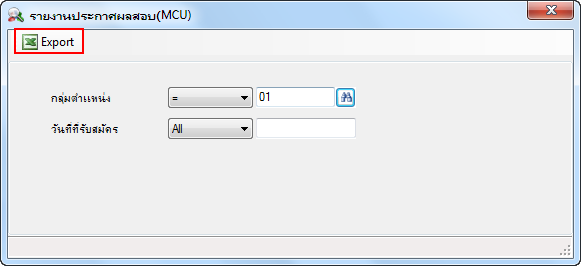 ตัวอย่างรายงาน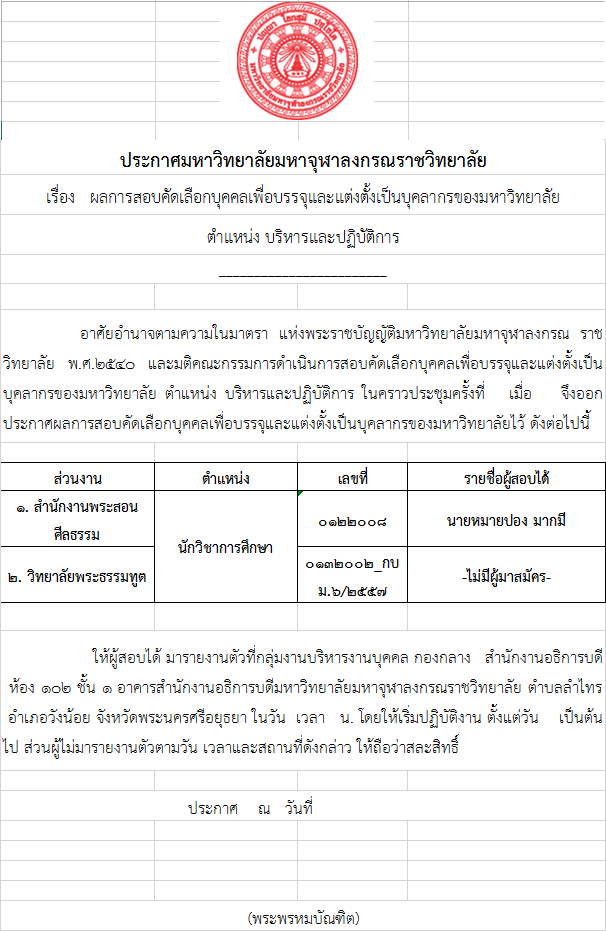 